展鸿2019年湖南省公务员录用考试                         《行政职业能力测验》模拟卷（一）注意事项1.本测验分为五个部分，共125小题，题型均为单项选择题。总时限为120分钟。各部分虽未划分时段，但都给出了参考时限，供答题时合理分配时间。2.请按照要求在答题卡上填写好姓名，涂好准考证号。严禁折叠答题卡。3.请将题本上的条形码揭下，贴在答题卡指定位置。没有贴条形码的答题卡将按废卡处理，成绩计为零分。4.必须在答题卡上答题；在题本上答题，一律无效。5.监考人员宣布考试开始时，方可答题；宣布考试结束时，应立即停止答题。题本、答题卡、草稿纸一律留存桌上，待监考人员确认数量无误，允许离开后，方可离开考场。如果你违反了以上任何一项要求，都将影响你的成绩。6.在本测验中，有些试题可能较难，请不要在一道题上思考时间太久，遇到不会答的题目，可先跳过去，如果有时间再去思考，否则，你可能没有时间完成后面的题目。7.试题答错不倒扣分。第一部分  常识判断（共20题，参考时限15分钟）根据题目要求，在四个选项中选出一个最恰当的答案。请开始答题：1.十三届全国人大一次会议通过《中华人民共和国宪法修正案》，习近平新时代中国特色社会主义思想写入《中华人民共和国宪法》。根据习近平新时代中国特色社会主义思想，下列说法错误的是（    ）。A.新时代中国特色社会主义思想是全党全国人民为实现中华民族伟大复兴而奋斗的行动指南B.中国特色社会主义事业战略布局是全面建成小康社会、全面深化改革、全面依法治国、全面从严治党C.中国特色社会主义最本质的特征是人民当家作主D.全面推进依法治国总目标是建设中国特色社会主义法治体系、建设社会主义法治国家2.2018年1月24日的外交部例行记者会上，外交部发言人华春莹用“金丝软猬甲”回应美贸易保护主义抬头。“金丝软猬甲”最早出自于金庸的哪部小说？（    ）A.《射雕英雄传》	B.《神雕侠侣》	C.《倚天屠龙记》	D.《天龙八部》3.习近平在庆祝中国人民解放军建军90周年大会上指出：“人民军队的历史辉煌，是鲜血生命铸就的，永远值得我们铭记。”下列事件标志着中国共产党开始独立领导革命战争、创建人民军队的有（    ）。①武昌起义	②南昌起义	③秋收起义	④广州起义A.①②③	B.①②④	C.①③④	D.②③④4.根据《民法总则》的规定，下列说法错误的是（    ）。A.民事主体包括自然人、法人和非法人组织B.法人、非法人组织享有隐私权、名称权、名誉权、荣誉权等权利C.向人民法院请求保护民事权利的诉讼时效期间为三年D.遭受性侵害的未成年人，年满18周岁后仍可追究侵害方责任5.下列关于体育常识的说法，正确的是（    ）。A.举重时运动员常常在手上涂抹石灰粉防止打滑B.国际篮联比赛规则规定一场篮球赛每个运动员的犯规上限是5次C.兵乓球起源于中国，也是中国的国球D.足球中的“角球”实际上是指“脚球”6.人民币国际化是指人民币能够跨越国界，在境外流通，成为国际上普遍认可的计价、结算及储备货币的过程。下列不属于人民币国际化产生的有利影响的是（    ）。A.进一步推动中国边境地区贸易的发展B.减少汇价风险，促进中国国际贸易和投资的发展C.降低对人民币现金管理和监测的难度D.提升中国国际地位，增强中国对世界经济的影响力7.在阴雨天，由于空气潮湿，衣物容易发霉。下列措施不能防止房间里衣物发霉的是（    ）。A.打开室内暖气设备B.在潮湿天气适当打开门窗通风透气C.开启室内空调抽湿功能或抽风装置D.将石灰用布或麻袋包装起来，放在房间的角落8.《国家宝藏》是一档大型文博探索节目，带领观众感悟传统文化的深厚与自豪。下列各藏品与其所属年代对应正确的是（    ）。A.《千里江山图》——北宋	B.《上阳台帖》——清朝C.瓷母——唐朝		D.三羊尊——春秋9.下列事件描述正确的是（    ）。A.在垓下之战中，项羽下令“破釜沉舟”，以示死战之决心B.在官渡之战中，袁绍利用“声东击西”之计击退曹军C.在淝水之战中，东晋最终仅以八万军力大胜八十余万前秦军D.在马陵之战中，赵括替代廉颇为将出战10.下列关于世界历史说法正确的是（    ）。A.1688年，光荣革命的胜利标志着英国资产阶级革命的完成B.1775年春，德军与北美民兵在莱克星顿交火，标志着北美独立战争开始C.1789年7月14日，革命群众攻占波尔多，标志着法国大革命爆发D.1945年5月8日，日本法西斯宣布投降，标志着第二次世界大战结束11.下列有关“世界地理之最”的说法，正确的是（    ）。A.世界上最大的高原是青藏高原	B.世界上最大的流动沙漠是撒哈拉沙漠C.世界上最长的海峡是莫桑比克海峡	D.世界上地震最多的国家是智利12.下列关于气象灾害预警信号说法正确的是（    ）。A.气象灾害预警信号由名称、图标、标准和防御指南组成B.气象灾害预警信号一般划分为四级，Ⅳ级最严重，用红色表示C.雷电橙色预警信号表示6小时内可能发生雷电活动，可能会造成雷电灾害事故D.气象局预测某地24小时内最高气温将升至37℃～38℃，则该气象局可发布高温黄色预警13.下列诗句与其描写对象对应错误的是（    ）。A.岱宗夫如何，齐鲁青未了——黄山	B.碧玉妆成一树高，万条垂下绿丝绦——柳树C.大漠孤烟直，长河落日圆——黄河	D.横看成岭侧成峰，远近高低各不同——庐山14.下列关于生活常识的表述错误的是（    ）。A.油锅着火时应立即盖上锅盖	B.湿头发睡觉易引发头晕、恶心等症状C.脏衣服需多抹肥皂才能洗得干净	D.室温在20～25℃时人的睡眠质量最好15.中医切脉有很多讲究，下列关于切脉说法错误的是（    ）。A.切脉时要求环境和医患两者心神都必须安静B.患者在诊脉前要休息片刻，待安静后方可诊脉C.医者切脉时应调整呼吸，将注意力完全集中于指下D.切脉时患者取坐位或仰卧位，手臂高于心脏位置16.下列关于海洋技术说法不正确的是（    ）。A.海洋观测卫星用遥感器感测海面的电磁辐射，以监视、分析和研究海洋环境B.目前，世界上装机应用的海水淡化膜方法主要有多级闪蒸、多效蒸发和反渗透法C.2018年4月由我国自主研发的“海翼”号深海滑翔机最深下潜达到8213米，刷新世界记录D.2017年，我国在南海北部神狐海域进行的可燃冰试采获得成功17.有一个部落位于沼泽地边缘，经常出现人和牲畜陷入沼泽溺亡的事，导致该部落人口稀少，经常被其他部族欺负。为了摆脱这种局面，全族人迁到了一片水草肥美的草原，随之该族人口大量增加，马匹牲畜也膘肥体壮，并逐渐吞并了其他部落。这个故事告诉我们（    ）。A.地理环境和人口因素决定社会发展B.外因是事物发展变化的根本原因C.地理环境和人口因素是社会存在和发展的必要条件D.实践是推动社会发展的根本动力18.下列有关数学常识的说法错误的是（    ）。A.度量衡的制定与音律有关	B.西方第一部印刷本的算术书诞生于1474年C.天文数字通常是指亿以上的数字	D.黄金分割点的比值是0.66719.下列新技术与其特征对应不正确的是（    ）。A.物联网——物与物互连、人与物互连、人与人互连B.云计算——超大规模、虚拟化、高可扩展性、按需服务C.大数据——海量的数据规模、多样的数据类型、数据价值密度高D.区块链——分布式数据存储、点对点传输、共识机制、加密算法20.2017年是5G国际标准正式启动和推进的一年，全球5G进入研发的关键阶段。预计到2018年底，我国将结束5G技术试验。下列关于5G的说法不正确的是（    ）。A.支撑无人驾驶汽车和无人机的操控	B.提供充足的网络地址和广阔的创新空间C.构建高宽带、低迟延、广覆盖的网络	D.新波形和新编码是5G新的空口关键技术第二部分  言语理解与表达（共35题，参考时限35分钟）本部分包括理解与表达两方面的内容。请根据题目要求，在四个选项中选出一个最恰当的答案。请开始答题：21.根植于中华大地的传统文化，是先人在生产实践中总结出来的文化精华，它反映了中国人的思维方式和道德观念，具有典型的中国精神、中国风度。然而，由于时代和环境差异，这些传统文化往往被________，无论是摆放在博物馆还是故纸堆里，这些文化总是向外界展示着略显保守和僵硬的“面孔”。填入划横线部分最恰当的一项是（    ）。A.一笑置之 	B.束之高阁	C.等闲视之	D.置之不理22.“用力过猛”的教育模式无异于________，“领跑”不等同于成功，“超前”也不等同于优秀，与其耗费大量心神在报班培训上，不如静下心来，将视线回归到孩子本身，从了解孩子着手，从有效沟通发力，让孩子真正体会到学习之趣、成长之乐。填入划横线部分最恰当的一项是（    ）。A.因噎废食	B.揠苗助长	C.断鹤续凫	D.舍本逐末23.男子汉的风骨，或许不是文字可以表述。它不是酒的烈度，官的高度，金的克数，脸皮的厚度甚至心的冷酷，所能描摹。风骨是这时代硕果仅存的英雄特质，它即便暗寂________，也默默地支撑着这世界长驻。不是________，这个世界的奴性和媚俗，骨质轻软和疏松，心灵的摇摆和私图，早已将“风骨”两字剥蚀得犹如虫蛀。填入划横线部分最恰当的一项是（    ）。A.无声无息  夸大其词	B.悄无声息  言过其实C.悄然无声  骇人听闻	D.无影无声  危言耸听24.珍视英雄就是珍视民族的未来。我们铭记一切英雄、英烈，弘扬他们的精神，秉承他们的________，捍卫他们的事迹，坚守他们的信仰，一定能把对英雄的仰慕和对崇高的追求________在民族的基因血脉里，推动民族复兴的航船驶向光辉彼岸。填入划横线部分最恰当的一项是（    ）。A.愿景  融合	B.夙愿  刻印	C.信念  镌刻 	D.理念  雕刻25.在这个“充满中断的时代”，随时被打断，时间的碎片化越来越强。面对________的信息，教会孩子怎样进行正确的“价值排序”，怎样将有限的精力集中在最有价值、最有意义的地方，不仅是为人父母者，也是整个社会需要________的现实课题。填入划横线部分最恰当的一项是（    ）。A.纷至沓来  思考 		B.无所不有  考虑C.蜂拥而至  关注		D.五花八门  重视 26.文物的资产化之路，须慎之又慎，管理者与监督者须充分________其公益性与不可复制性，把保护放在首位、把安全视为________，不出半点闪失、不能埋下隐患，以“保护第一”的原则守得中华文物的周全与安宁。填入划横线部分最恰当的一项是（    ）。A.确保  要务	B.维护  准绳	C.尊重  圭臬	D.发挥  生命27.漫漫历史中，出自乡村的文人、官员，更多的是生前即回乡。或卸任而还，或辞官而返，或遭________而回，殊途同归，更有一直晴耕雨读、终老家乡者。这一群体绵延相续，为乡村社会________着地方治理和发展所需的人力资源。填入划横线部分最恰当的一项是（    ）。A.贬谪  延续	B.罢黜  提供 	C.贬黜  保持 	D.罢免  输送 28.科技创新，尤其是原始性创新，是一种向未知领域探索的活动，风险与变数________。失败的概率高于成功的概率，是科技创新的________。尊重科技创新规律、释放创新空间、激发创新活力，就要宽容失败，允许和鼓励试错。填入划横线部分最恰当的一项是（    ）。A.如影随形  常态		B.亲密无间  规律	C.若即若离  现实		D.形影不离  特性29.从外向内看，阅读折射着一座城市的品格和气质；从内往外看，阅读又塑造着一座城市的品格和气质。这是一个宝贵的观察角度，可以为城市建设者、治理者提供________的思路。每座城市的精神文明和文化内涵都应该具有独特的定位，都应该________出独特的品格、个性和气质。填入划横线部分最恰当的一项是（    ）。A.与众不同  培育		B.别出心裁  造就	C.另辟蹊径  涵养		D.独树一帜  熏陶30.由于资本在商业上的________，使得以传统文化为题材的国产动画电影往往缺乏打动人心的艺术张力，只留下零碎的传统文化符号在大银幕上充当背景。与此同时，国产动画电影创作者对于传统文化的浸润、开发也大多停留在表面，________。填入划横线部分最恰当的一项是（    ）。A.操之过急  不求甚解	B.急功近利  浅尝辄止C.急于求成  囫囵吞枣	D.好高骛远  浮光掠影31.千年文脉代代传，________着有福之州，以及生活在这片热土的人们。毁坏古建筑，就是毁掉福州这座城市的历史，就是________传续已久的文脉。保护古建筑，每个人都________。填入划横线部分最恰当的一项是（    ）。A.浸润  阻隔  在所不辞	B.滋养  割断  责无旁贷C.滋润  阻断  当仁不让	D.抚育  割裂  义不容辞32.晚明的汤显祖身历嘉靖、隆庆和万历三朝，虽身怀救世大梦，最终却不得不从________的官场流落为剧院伶人，因救世之梦破碎转而为文学中的情场儿女圆梦。由盛而衰的际遇使汤显祖阅尽人世的________，他遂以诗以剧的形式描绘出________的人鬼通情的艺术世界。填入划横线部分最恰当的一项是（    ）。A.望而生畏  冷暖  百转千回	B.八面威风  繁华  心驰神往C.烜赫一时  沧桑  荡气回肠	D.炙手可热  炎凉  勾魂摄魄33.近年来，文艺工作中出现了一种竭力回避爱国主义崇高价值的做法。有人甚至标榜“普世价值”，用________的神情和眼光挖苦贬低弘扬爱国主义主旋律的文艺创作；还有人打着各种旗号________历史，________人民群众和英雄人物。填入划横线部分最恰当的一项是（    ）。A.漠视  曲解  诋毁		B.歧视  扭曲  抹黑C.鄙视  篡改  毁谤		D.鄙弃  颠覆  丑化34.一味消费传统文艺，易将传统文艺置于________、良莠不齐的尴尬境地，________传统文艺声名，________传统文艺尊严。亲近传统文艺，就要心怀足够的诚意与尊重。填入划横线部分最恰当的一项是（    ）。A.鱼目混珠  破坏  践踏 	B.鱼龙混杂  败坏  亵渎 C.滥竽充数  损坏  玷污	D.名不副实  毁坏  侮辱35.对于现代社会来说，工业革命已成为历史，但工业革命对经济发展和人类社会发展的影响至今仍未________，它对一个国家的经济和社会的影响及其规律，仍然值得现在的人们________。处在经济转型之中的中国，尤其需要________这段历史，以指导自己未来的发展之路。填入划横线部分最恰当的一项是（    ）。A.停止  反思  正视 		B.停息  借鉴  重温C.消失  思考  缅怀		D.消弭  学习  回顾 36.用笔技巧是书法创作的核心。元代高僧书法家李溥光在《八法解》中说：“一字之法，贵在结构，一笔之法，妙在起止，起止得宜，则画无不美，结构有道，则字无不佳。”________________。榜书作品要达到“情动形言，取会风骚之意；阳舒阴惨，本乎天地之心”的最高境界，最重要的手段就是“挫万仞于笔端，合情调于纸上”，它是书家审美意识、审美心理、审美情趣在起笔、收笔、转笔、掠笔、点线波变中的体现。填入划横线部分最恰当的一项是（    ）。A.榜书多为少字数，书法家总是精心构思，一丝不苟B.榜书的笔法不仅丰富多样，而且十分注重笔势C.笔法、墨法和章法构成了榜书艺术的内在结构D.榜书艺术的审美价值在于寓形式美与意境美于一体37.壮丽宏大的叙事，能给人带来一时的震撼；宜人生活的街区，给人的却是持久的感动。生活不是翱翔在高空，俯瞰城市的高楼林立，而是脚踏实地、丈量城市的每一寸土地。因此，________________ 。这既是一座城市改善交通现状、提升街道品质、优化出行环境的必经之路，更是提升社会活力、注重人文关怀、塑造社区关系的重要举措。填入划横线部分最恰当的一项是（    ）。A.营造宜人步行的城市街区，有利于城市物质层面上的空间改善B.行走于城市街道之间，感受城市的景观风貌，体验城市的人文关怀，是城市居民的基本权利C.衡量城市文明的重要标志，不仅要看总体布局，还应该看城市街区是否宜人步行D.一座具有“人情味”的城市可以给人归属感、认同感和自豪感，增强城市居民的凝聚力38.①对于治理学研究不仅是误导，而且是有害的②忽略个人道德水准的差异，将人抽象成经济学中的同质的自利人③良政必赖于良治，而良治必不能脱离美德④因此，是否可以在合理成本上度量个人道德品质，对于治理理论的构建及其应用，具有极重要之意义⑤道德既为治理提供愿景，基于道德的教化亦为治理提供良器⑥然而，在治理中的个人层面，道德度量之难，常使人望而却步将以上6个句子重新排列，语序正确的是（    ）。A.⑤⑥③②①④		B.③⑤④②①⑥C.③⑤②①⑥④		D.②①④③⑤⑥39.①郑和舰队航行于太平洋和印度洋上，先后拜访三十多个国家和地区，最远甚至到达非洲东海岸②郑和七下西洋的壮举是古代中国航海史上规模最宏大、船只数量最庞大、随船海员最多、历时最久的海上航行，是明王朝强盛的直接体现③这样大规模的航海行动，不仅是中国，也是世界海洋史上的一次伟大壮举④公元1405年至1433年，明成祖朱棣派遣郑和带领庞大船队，先后七次出使西洋⑤此壮举不仅将中华文明的种子传播到海外⑥亦加强中国与东南亚、印度、非洲地区的贸易和文化交流将以上6个句子重新排列，语序正确的是（    ）。A.②①⑤⑥④③		B.④①⑤⑥②③C.②⑤⑥④①③		D.④①⑤②③⑥40.①因此洪承畴的评价复杂的问题，其中既有社会变迁的因素，也有文献解读的不同②清朝入关后百余年间，他作为降清的功臣受到清政府的褒奖③乾隆年间，随着社会的稳定，乾隆命史馆编纂《贰臣传》，洪承畴被钦定为“贰臣”，受到贬抑④而在抗日战争时期，伴随着对投敌卖国者的声讨，洪承畴因为降清，被视为“汉奸”，大受挞伐⑤作为明清易代之际的重要历史人物，洪承畴一直比较受人关注，自他死后至今的300年间，物议纷然，评价不一⑥进入改革开放新时期后，学界围绕洪承畴的评价问题展开多次讨论，或视为“功臣”，或视为“汉奸”，抑或坚持“毁誉参半”将以上6个句子重新排列，语序正确的是（    ）。A.⑤③②④⑥①		B.⑤②③④⑥①C.②③④⑥⑤①		D.⑤①②③④⑥41.________________。《最强大脑》之所以历经四季，口碑愈佳，不仅因为有高质量的内容与制作作支撑，更因为节目本身所向观众传递出引人共鸣的人文情怀。不论是嘉宾身上不惧失败、敢于挑战的勇气，懂得感恩的人性美，还是节目向我们传递的关注科技、着眼未来的正能量，都成为打动我们的闪光之处，给了我们勇敢挑战和追逐的力量。填入划横线部分最恰当的一项是（    ）。A.随着时代的变化，科学科普和综艺、明星和素人的界限正在消失B.对于综艺来说，娱乐性和社会责任是可以相辅相成、相互提升的C.随着互联网视频、直播平台的火爆，电视节目面临着更大挑战D.综艺不仅是为了娱乐大众博人眼球，更应该承担起社会责任来42.在一个物种中，某些成员因为拥有有助于吸引配偶或增强繁殖竞争力的特征，因而拥有更高的繁殖成功率，这是出于性选择的考虑，其可能导致一个物种两性之间出现明显的身体差异，即“两性异形”。但是，它对物种发育的影响迄今仍存在争议。有鉴于此，科学家将目光转向丰富的介形虫化石记录。介形虫是小型甲壳类动物，其不同种的“两性异形”存在不同程度的差异。研究团队研究了晚白垩世的93种介形虫，发现“两性异形”差异较大的物种，其灭绝率更高，最高可达“两性异形”差异最小物种的10倍。因此，那些对生殖投入较多的雄性介形虫可用于其他生存功能的资源可能就变少了。根据这段文字，下列说法错误的是（    ）。A.明显的性别差异有助于物种不断繁衍B.物种两性之间出现明显的身体差异源于性选择C.不同种类的介形虫存在不同程度的性别差异D.对生殖投入较多可能造成物种其他功能的减弱43.董其昌提出的“南北宗”理论总体上排斥以工整精美著称的青绿山水，但他本人从来没有放弃过青绿山水，更擅长以“仿张僧繇”“仿杨昇”为名的“没骨山水”，浓妆艳抹、华丽之极。关于这类“没骨山水”的来历，现代学者多认为董其昌并无所本，很可能是他本人编造了“张僧繇”与“杨昇”，“没骨山水”也是董其昌的原创。这段话意在说明（    ）。A.“南北宗”理论总体上排斥青绿山水B.“张僧繇”与“杨昇”历史上并不存在C.“没骨山水”其实是董其昌本人原创的D.“没骨山水”的来历目前仍然存在争议44.一个时代有一个时代的气质，有人说，我们这个时代，已经是一个“主要看气质”的时代。气质体现在谈吐和举止上，更体现在内心的优雅和良善上。一位著名大学教授路遇街边卖艺的年轻人，慢慢走向前并半蹲下轻轻地放下钱，点头微笑以示赞赏。一位著名艺术家出门不管遇到什么人，总是主动先向对方微欠上身大声打招呼。不因为有所成就而傲物，不因为变得富有而薄人，一个文明的眼神、一个谦逊的弯腰，足以体现一个人的气度和品质。最适合做文段标题的是（    ）。A.时代气质与个人气质	B.内外兼修成就个人气质C.人的气度和品质		D.气质：不以善小而不为45.面对今日一些诗歌的“化妆术”，杜甫的正大恰是一面明亮的镜子。它证明了时代书写和个人抒怀并不矛盾，载道与言志并不抵触。“致君尧舜上”“虽乏谏诤姿，恐君有遗失”，杜甫的诗自然属于载道，但无论是关注现实时事，还是同情贫弱底层，都非故意为之或随意拔高，而是他的思想感情自然而然的一部分。他表明，优秀的载道是一种政治情怀，不仅不会干扰言志，而且会丰富、拓展言志的视野。从实践的角度来看，载道的难度要远远大于言志的难度，因为它要求思想更丰富，视野更开阔，思考和关心的问题更复杂，面对和处理的经验也更深广。毕竟，处理一个时代的复杂心理远比处理一己之感受要困难得多。这段文字意在（    ）。A.批判当今诗歌的“化妆术”，呼吁诗歌回归现实B.树立杜甫的正大典型，强调诗歌的载道与言志并不冲突C.说明诗歌载道的性质比言志更值得社会褒扬与提倡D.鼓励当今社会应多创造一些关注现实、反应时代的诗作46.消费者在使用搜索引擎搜索公立医院时会出现民营医院，这很可能是使用者提供的关键词在公立医院和私立医院上都有出现。而且，目前的搜索引擎在搜不到的时候，会提供名称相似的事物供选择，这本来是搜索引擎提供的一种延伸服务，但用于医疗搜索却容易引起误会。公立医院由于在市场竞争中占有优势，对于广告推销并不积极，倒是一些民营医院广告做得满天飞，这也造成了民营医院更容易被搜到。通过这段文字，作者想要表达的意思是（    ）。A.消费者在使用搜索引擎时提供的关键词不够恰当B.搜索引擎提供相似事物的服务不适用于医疗类的搜索C.搜索引擎应该增加公立医院广告并限制民营医院广告D.搜索引擎技术层面的内在属性决定其会提供相似事物47.网上销售假药形式多样，具有很强的隐蔽性，增加了网络监管难度，如果没有消费者举报，线下监管部门查处起来也非常困难。但魔高一尺，就应道高一丈。一方面，网络监管部门应采取更加有效的监管技术手段，对网上一些隐蔽的售假行为进行研判和甄别，要让售假者们一一现出原形；另一方面，电商平台也要肩负起对入驻卖家的自我审查职责，对卖家的相关资质和所售商品的真伪及是否符合相关法律法规等情况严格把关。这段文字意在说明（    ）。A.当前监管部门对网络销售假药的查处力度不够B.网上销售假药的隐蔽性对监管技术手段提出新要求C.目前网上销售假药的查处过度依赖于消费者的举报D.让网上销售假药无处遁形，应在监管环节上下好功夫48.有种现象叫“假沸”。豆浆往往没烧开就会沸腾，因豆浆中皂素受热膨胀会产生大量泡沫使人误认为已烧开，这种没煮熟的豆浆喝了容易中毒。“场面人”只表态不表率，形同“假沸”，其危害性也与此类似。面对新目标，他们总是言语上狂风暴雨，行动上微风细雨，“决心”在嘴上，“打算”在会上，“落实”在纸上；一事当前，不是先考虑怎样把它干好，而是先挖空心思喊出几条新口号，根本不管能不能做到。好像口号越响越多越奇，就显得干劲越大、办法越多、跟得越紧；工作开始时轰轰烈烈，中间平平淡淡，最后杳无音信。对这段文字主要讲述的内容概括最恰当的是（    ）。A.“假沸”现象的产生原理	B.“假沸”现象的表现形式C.“假沸”现象的现实寓意	D.“假沸”现象的不良影响49.城里的人与城外的人，常常有互补的观察视角。许多重庆本地人不会想到，那些生活中稀松平常的山边建筑、过江索道，甚至是不便行车行走的地势，竟会成为外地人眼中的亮丽风景，“山城”的趣味被一次次重新发现。其实不只是重庆，西安、成都等“网红”城市的变身之路也是如此，日常饮食被“吃货”们隔空垂涎，寻常巷陌中的一个街拍点就能迎来如潮的闪光灯，城市里最具个性的那部分，被互联网不断放大传播。这段文字意在说明（    ）。A.“网红”城市是互联网放大传播的产物B.“网红”有助于城市提升自身的整体价值C.城市最具个性的部分最容易引发眼球效应D.外地人应透过“网红”光环挖掘城市的精神50.让孩子多睡一会无疑是一个很好的出发点，但不能不考虑怎样的操作方式才是最好的。推迟上学时间可能让部分家长为难，一并调整家长的上班时间又工程太大。那么，让学生多睡一会，是不是还可以尝试别的办法呢？例如，让学生早睡一点。其实，只要课业减负做到位了，家长也少给孩子报一些占用休息时间的辅导班，让孩子早点睡觉，就既能达到增加睡眠时间的目的，又不至于让送孩子上学成为一个新问题。当然，课业减负、减轻家长的“辅导班焦虑”要真正取得成效，还得久久为功。这段文字意在强调（    ）。A.让孩子多睡一会，需要考虑更合理的操作方式B.调整上学时间让学生晚起，不如让学生早睡C.课业减负是增加学生睡眠时间的关键所在D.解决学生问题不能操之过急，需久久为功51.正如有人所描述的，网络技术并不像我们希望的那么好，它经常会呈现出“青春期特有的狂野特质”。除了职业道德的自我约束，如果没有法规政策的保驾护航，大数据时代的商业公司就容易迷失方向，依靠信息高度垄断的优势，沦为一些利益集团的附庸。文段中划横线“青春期特有的狂野特质”指的是（    ）。A.网络时代的新技术发展呈现出朝气蓬勃的青春气息B.大数据时代缺少自律的莽撞行事和不计较后果的趋利行为C.大数据企图囊括生活方方面面的信息，呈现高度垄断的野心D.大数据对消费者利益和商业环境的极大冲击52.曾有这样的说法：科学家的设想、工程师的蓝图、技术人员的产品。意思就是，必须有好的技术人才，才能让好创意、好想法变成现实可用的产品。纵观工业化进程，德国、瑞士等国家经济飞速发展的“秘密武器”，很大程度上也源自职业教育为工业制造业提供的源源不断的人力资源保障。可见，在加快建设创新型国家、助推“中国制造”走向“优质制造”“精品制造”的进程中，职业教育无疑承担着培养高素质劳动者和技术技能人才的使命。这段文字意在说明（    ）。A.从创意到产品必须依靠优秀的技术人才B.技术人才是一个国家经济飞速发展的“秘密武器”C.职业教育是“中国制造”走向“优质制造”的助推器D.职业教育应为我国建设创新国家培养高素质的技术人才53.在很多家长的观念中，孩子越胖越可爱。殊不知，即使是婴幼儿时期，肥胖也极易诱发如糖尿病、高血压等许多疾病，而且，很多家长只知道给孩子补充足够的营养，但不懂得如何科学地营养搭配，认为要加强营养就要摄入大量的肉食。这种做法一方面造成了孩子脂肪堆积，另一方面，肉食中残留的激素刺激了孩子过早发育，不能代谢的抗生素还可能会导致儿童肥胖。再加上各种快餐、碳酸饮料、膨化食品等垃圾食品流行，孩子对此没有节制，家长不知禁止，长期无原则地顺应孩子们不合理的饮食要求，更加速了儿童的肥胖化。这段文字意在强调（    ）。A.健康合理的饮食习惯对孩子身体发育大有裨益B.家长应树立正确的健康观念和养育理念C.在儿童肥胖的问题上，家长负有不可推卸的责任D.儿童肥胖化现象不仅是家庭问题，也是社会问题54.高层建筑火灾一直是消防界的“老大难”。不仅一般消防车“够不着”，还存在车和人“进不去”、救援工作“展不开”等问题。尤其是在繁华的商业街和小区，这一问题更加突出，目前最先进的消防车也需要20分钟才能展开工作。而利用航天技术演化而来的投弹式高层建筑干粉消防车，到达火灾现场后展开到发射灭火弹只需要3分钟的时间，极大地解决了城市高层火灾面临的问题。这段文字主要讲投弹式高层建筑干粉消防车（    ）。A.可以执行繁华的商业街和小区的灭火任务B.只需要3分钟就能到达火灾现场进行灭火C.能有效解决城市高层建筑火灾面临的问题D.已经普遍运用于各大城市的高层建筑火灾55.近年来，广州经济正经历一次深刻转型。此前，广州作为全球重要的商贸中心，更多是汇聚全球的货物流、人流。而广州现在对枢纽型网络城市的打造，则旨在汇聚更重要的资金和智力（技术）要素，以形成一个全球性的高端要素配置枢纽。同时广州的产业结构也加速优化。在原有汽车、日化等优势产业的基础上，代表未来产业方向的“两端”产业——“终端产业”和“高端产业”正被引入广州，并实现集群化发展，从而补上了这座城市长期存在的产业短板。最适合做这段文字标题的是（    ）。A.广州顺应全球产业大势的自我变革	B.广州产业体系的未来发展趋势C.广州未来经济体系建设	D.广州未来经济发展战略部署第三部分  数量关系（共15题，参考时限20分钟）在这部分试题中，每道题呈现一段表述数字关系的文字，要求你迅速、准确地计算出答案。请开始答题：56.登录12306网站，若输错四次密码，账号将被暂时冻结。李某的账号密码由8个字符组成，但他忘记了后3个字符的顺序。若其他字符输入均正确，则李某登录12306网站成功的概率是多少？（    ）A.	B.	C.	D.57.一本书的页数既是5的倍数又是7的倍数，甲若每天看30页，可在第10天看完。现甲第一天看10页，第二天看20页，第三天看30页，依此类推，甲将在第几天看完这本书？（    ）A.7	B.5	C.8	D.658.有一辆运沙车的油箱容量为80升，加满柴油后满载15方沙子可行驶200公里，空载时油耗是0.1升/公里。现将油箱加满柴油后，最多能将多少方沙子从甲地运输到20公里外的乙地？（    ）A.150	B.135	C.120	D.10559.甲计划与他人组团去某地旅行。A旅行社报价为4500元/人，1人享9折优惠，2人组团打8折，3人组团打7折，依此类推，至多9人组团；B旅行社报价为3900元/人，每增加1人，单价多优惠400元。若要使选择B旅行社更省钱，则甲最多能与几人组团？（    ）A.2	B.3	C.4	D.560.教室座位是5个一排。一次培训课，最后5位学员来的时候只剩下两排空座，其中有一对情侣要求必须坐在一排且相邻，其他3位要求不与情侣坐一排且均不相邻，请问有多少种不同的坐法？（    ）A.90	B.96	C.108	D.12461.甲、乙两人同时从A地去往B地，甲全程步行，乙步行全程的后，直接乘坐公交车到达B地。已知甲的速度是乙的2倍，公交车的速度是乙的10倍，问先到达B地的是（    ）。A.甲	B.乙	C.同时到达	D.无法判断62.某店购进一批红灯笼售卖，由于生意火爆，很快就全部售出，然后用售卖收入再次购进一批相同的红灯笼，已知前后购进两批红灯笼的数量比是5:7，且进价不变。问该店第一批灯笼的利润率是多少？（    ）A.20% 	B.30% 	C.40%  	D.50%63.某项工程甲、乙两人合作6天可以完成。若甲的效率提高一倍，则甲、乙合作2天后，乙仍需单独工作5天才能完成该项工程。若甲的效率不变，乙的效率降低一半，则甲、乙合作多少天能完成该项工程？（    ）A.6	B.8	C.9	D.1264.某物流站有一位分拣员和一个分拣机器人，分拣员一分钟可整理货物5件，分拣机器人一分钟可整理30件。双十一期间，货流量大大增加，平均每小时需整理的货物是原来一人一机每小时整理货物总量的3倍，若不延长工作时间，要完成这批货物，至少需增加几个分拣机器人？（    ）A.1	B.2	C.3	D.465.上午9点，甲船从下游的B景区开往上游105千米处的A景区，2小时50分钟后船上有乘客晕倒，工作人员立刻联系A景区。A景区派出的医护人员于12点整坐乙船出发，半小时后与甲船相遇，接上乘客后于13点05分到达A景区。已知乙船的顺水速度为70千米/小时，则甲船的船速为多少？（    ）A.25千米/小时		B.30千米/小时C.35千米/小时		D.40千米/小时66.某学院分食品系与生物系两个系，已知学院女生人数占总人数的39%，且食品系男女生人数之比为3:2，生物系男女生人数之比为5:3。问食品系与生物系总人数之比为多少？（    ）A.7:6	B.3:2	C.4:7	D.8:567.如图，公路MN和公路PQ在点P处相交，且∠QPN=30°，点A处有一所中学，AP为160米，汽车在学校周围100米以内行驶时，其噪声会影响学校。已知汽车的速度为18千米/小时，那么汽车在公路MN上沿PN方向行驶时，学校受噪声影响的时间为多少秒？（    ）A.20秒	B.24秒	C.320秒	D.400秒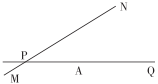 68.小明6岁时年龄是弟弟小刚的2倍，12岁时年龄是妹妹小红的4倍。问小刚多少岁时，年龄正好是小红的2倍？（    ）A.6	B.8	C.10	D.1269.小林家有一个钟，因电量不足指针转速变慢。某次小林将分针调至数字12处，10分钟后发现分针显示只走了八分钟，则当分针第一次从数字12走到数字6时花了（    ）。A.38分钟	B.37.5分钟	C.36分钟	D.35.5分钟70.现有一个蓄水池，有甲、乙两个进水管和一个排水管丙。单独打开甲、乙水管注满水池分别需要4小时和3小时，单独打开丙水管排完一池水需要2小时。若现在水池没水，同时打开甲、乙两水管开始注水，1小时后，再打开排水管丙，问水池注满还要多长时间？（    ）A.4小时	B.5小时	C.5.5小时	D.6小时第四部分  判断推理（共35题，参考时限35分钟）一、图形推理。请按每道题的答题要求作答。请开始答题：71.请从所给的四个选项中，选择最合适的一个填入问号处，使之呈现一定的规律性。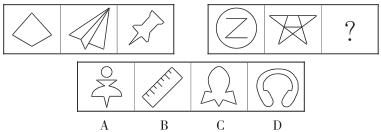 72.请从所给的四个选项中，选择最合适的一个填入问号处，使之呈现一定的规律性。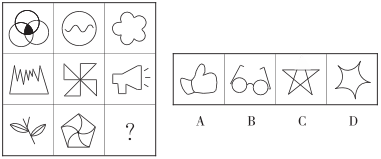 73.把下面的六个图形分为两类，使每一类图形都有各自的共同特征或规律，分类正确的一项是（    ）。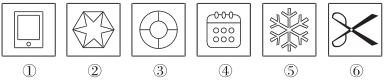 A.①②③，④⑤⑥		B.①③⑤，②④⑥C.①⑤⑥，②③④		D.①④⑥，②③⑤74.左边给定的是一个正方体，右边哪一项由它展开而成？（    ）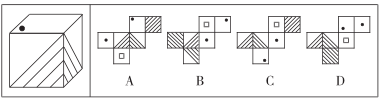 75.把下面的六个图形分为两类，使每一类图形都有各自的共同特征或规律，分类正确的一项是（    ）。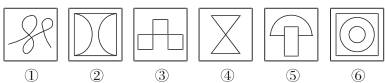 A.①④⑤，②③⑥		B.①④⑥，②③⑤C.①③④，②⑤⑥		D.①⑤⑥，②③④二、定义判断。每道题先给出定义，然后列出四种情况，要求你严格依据定义，从中选出一个最符合或最不符合该定义的答案。注意：假设这个定义是正确的，不容置疑的。请开始答题：76.防卫过当是指防卫行为超越了法律规定的防卫尺度，造成重大损害的应当负刑事责任的犯罪行为。刑法规定，对正在进行行凶、杀人、抢劫、强奸、绑架以及其他严重危及人身安全的暴力犯罪，采取防卫行为，造成不法侵害人伤亡的，不属于防卫过当，不负刑事责任。根据上述定义，下列行为属于防卫过当的是（    ）。A.王某与人推搡过程中，出手致其重伤B.张某在被人贩子绑架过程中回击致人贩子死亡C.李某出手攻击小偷，致其受轻伤D.刘某在面对校园欺凌时反击用刀杀死施暴同学77.托雷斯从一位射术精良、跑位机敏、身体素质出众、被众多足球豪门追逐的前锋，滑落到一年仅进5球、首发机会要靠恩赐、两任主帅都未能将其激活、每到客场就被对方球迷嘘为“废才”的庸人。托雷斯现象即泛指此类在前东家最高产的足球前锋，以惊人身价换东家后，状态一跌不起，进球寥寥，徘徊在主力边缘，连累新集体在各项赛事中蹉跎停滞，成为众矢之的的现象。根据上述定义，下列属于托雷斯现象的是（    ）。A.某明星球员以5000万英镑的身价进入新球队任前锋，表现却每况愈下，遭人诟病B.某NBA明星球员以惊人身价被交易到新球队后，表现一落千丈，逐渐被边缘化C.某明星球员以史上最高身价转会后，带领新球队问鼎联赛冠军D.某球员转会到新东家后状态极差，进球寥寥，被挤出正常轮换，一直在坐冷板凳78.二八现象又称二八定律，是指在任何特定的群体中，重要的因子通常只占少数，不重要的因子则常占多数，比例通常约为2：8。因此只要控制重要的少数，即能控制全局。根据上述定义，下列属于二八现象的是（    ）。A.某书店冷门书籍的销售额占总销售额的一半B.某电商平台“双十一”活动创造了惊人的销量C.某公司业务经理被挖走，导致公司业绩大幅度下滑D.顶级推销员总能在关键时刻做出突出的销售业绩79.创伤后应激障碍是指个体经历、目睹或遭遇到一个或多个涉及自身或他人的实际死亡，或受到死亡的威胁，或严重的受伤，或躯体完整性受到威胁后，所导致的个体延迟出现并持续存在的精神障碍。根据上述定义，下列行为属于创伤后应激障碍的是（    ）。A.王某失恋后染上了酗酒的毛病B.张某过失杀人后彻夜难眠，行为变得怪异C.李某车祸后的一年，再回想起事故当天仍心有余悸D.丈夫去世后，黄某夜夜以泪洗面80.木僵是指一种高度的精神运动性抑制状态，指患者不言不语、不吃不喝、不动，言语活动和动作行为处于完全的抑制状态，木僵解除后，病人可回忆起木僵期间发生的事情。木僵可见于器质性脑病、分裂症（特别是紧张型）、抑郁症、癔症性精神病和急性应激反应。根据上述定义，下列行为不属于木僵的是（    ）。A.李师傅一紧张或者害怕便会僵直不动，变成木头人B.王某在精神极度紧张下会进入昏迷状态C.某癫痫患者缺乏反应，只有足够的刺激才能恢复活动能力D.张某患有抑郁症，发病时会导致浑身僵硬，不能言语81.预期违约是指在合同履行期限到来之前，一方虽无正当理由但明确表示其在履行期到来后将不履行合同，或者其行为表明在履行期到来后将不可能履行合同。根据上述定义，下列情形不属于预期违约的是（    ）。A.某公司与艺人签订合同拍摄一部电影，但不久后该艺人身染重疾住院治疗去了B.甲乙公司签订供货合同，乙公司供货后，甲公司以产品质量差为由拒绝付款C.丁与丙签订买卖合同，两天后丁单方面声明不履行该合同D.甲乙公司签订合同，由甲公司提供一批空调，后因生产线故障，甲公司无法履行该合同82.居间合同是指居间人根据委托人的要求为委托人与第三人订立合同提供机会或进行介绍，而委托人须向居间人给付约定报酬的协议。特征：（1）其合同标的不是法律行为，而是介绍订约的劳务；（2）居间人在委托人与第三个订立的合同中既非当事人，亦非任何一方的代理人，而是中间媒介人；（3）它是有偿合同，居间人只有在居间产生有效结果时才可请求报酬给付。根据上述定义，下列属于居间合同的是（    ）。A.甲经由亲戚介绍，与乙签订一份房屋买卖合同B.某介绍所介绍乙进入甲公司，并签订合同约定事后收取2000元介绍费C.甲经同学介绍租了乙的房子，之后甲给予同学200元中介费D.王某和李某是由媒婆介绍认识，并走进婚姻殿堂的83.生物人是指具有原始的、未开化的动物天性的人，没有经历社会学习过程，与社会发生了隔离，没有经过社会化的人。根据上述定义，下列属于生物人的是（    ）。A.甲7岁时被遗弃在荒野，之后一直独自在荒野流浪，被发现时仅会七八个单词B.乙20岁时乘船遭遇海难，漂流到一个无人岛独自生存，被发现时已经不会说话C.丙曾经是狼孩，茹毛饮血，四肢行走，如今经过学习已经小学毕业D.丁的父母是大学教授，丁出世后即被送入育儿箱，目前已有半个小时84.同辈群体又称同龄群体，是由一些年龄、兴趣、爱好、态度、价值观、社会地位等方面较为接近的人所组成的一种非正式初级群体。次级群体又称作次属群体，是用来表示与初级群体相对应的各种群体，如学校、职业群体、社团等规模较大、人数众多、有严密的组织结构，成员间保持着稳定的间接接触的群体。根据上述定义，下列属于同辈群体的是（    ）。A.甲加入了一个象棋俱乐部，里面的会员有老人也有青年，但大家都真心喜爱象棋B.乙和一群同样喜欢民乐的同学结成乐队，因理论基础扎实，他当上了乐队队长C.丁作为公司业务代表参加了一个商业酒会，并和数位公司老总建立了良好的关系D.丙被老师编入了一个学习小组，小组里有一些爱学习、成绩好的学生，但丙和另一些学生并不爱学习85.根据动力来源，学习动机可以分为内部学习动机和外部学习动机。内部学习动机是指由个体内在的需要引起的动机；外部学习动机是指个体由外部诱因所引起的动机。根据上述定义，下列属于外部学习动机的是（    ）。A.小明上学时就一直想证明哥德巴赫猜想，搜集了许多资料进行了很长时间的研究B.小蓝学习勤奋，成绩一直名列前茅，常常受到老师表扬C.小红在老师的指导下每天练习书法，获得了全国青少年书法比赛金奖D.父母答应小白如果他竞赛获得一等奖，就奖励他一台新电脑，于是这几周小白一直很认真地复习奥数三、类比推理。每道题先给出一组相关的词，要求你在备选答案中找出一组与之在逻辑关系上最为贴近、相似或匹配的词。请开始答题：86.古镇∶老街A.新人∶红烛		B.山寺∶佛堂C.都市∶外地		D.故居∶乡村87.图书馆∶借阅A.餐厅∶唱歌		B.考场∶阅卷C.职场∶奋斗		D.医院∶就诊88.权利∶义务∶责任A.凤梨∶香蕉∶芭蕉		B.天上∶地下∶地上C.闻名∶著名∶平凡		D.茂盛∶荒芜∶荒凉89.玫瑰∶百合∶香包A.棉花∶枕芯∶枕头		B.奶酪∶汉堡∶披萨C.塑料∶搪瓷∶水壶		D.相框∶相册∶照片90.运动∶小脑∶脑A.刹车片∶制动∶刹车装置	B.种花∶锄头∶农具C.图形处理∶GPU∶电脑	D.常识∶书籍∶纸张91.古籍∶知识∶图书馆A.牛奶∶营养∶冷藏室	B.物理∶科学∶实验室C.气球∶童趣∶圣诞节	D.春天∶生机∶青草地92.建筑∶美轮美奂A.天空∶秋高气爽		B.秤砣∶举重若轻C.光阴∶日上三竿		D.文物∶价值连城	93.（    ）  对于  秋天  相当于  （    ）  对于  夏天  A.梅花  荷花		B.大雁  燕子C.立秋  处暑		D.重阳节  端午节94.（    ）  对于  海蜇  相当于  苹果  对于  （    ）A.水母  樱桃		B.海星  柠檬C.海洋  果园		D.植物  水果95.除湿机  对于  （    ）  相当于  （    ）  对于  食物A.空气  电饼铛		B.除湿  充饥C.电暖器  电冰箱		D.风扇  蔬菜四、逻辑判断。每道题给出一段陈述，这段陈述被假设是正确的，不容置疑的。要求你根据这段陈述，选择一个答案。注意：正确的答案应与所给的陈述相符合，不需要任何附加说明即可以从陈述中直接推出。请开始答题：96.喝绿茶、咖啡等饮品，吃富含维生素E、维生素C等的食物可以减少帕金森病的发病风险。最新的研究发现，肠道菌群跟帕金森病的发病有关，所以未来有可能通过补充一些健康的肠道菌群来预防帕金森病。以下哪项如果为真，最能削弱上述论断？（    ）A.诱发帕金森病的致病蛋白主要由有害菌产生，有害菌只能通过抗生素灭杀B.肠道菌群变化会导致运动机能变化，运动机能的恶化是帕金森病的主要症状C.实验环境中，补充有益菌的小白鼠比没补充有益菌的小白鼠患帕金森病的概率低D.绝大多数的微生物无法在胃酸中存活97.来自美国北卡罗来纳大学教堂山分校的研究人员表示，吸食电子香烟将严重危害肺部健康。他们通过研究发现，和普通香烟所造成的典型后果一样，吸食电子香烟会增加吸烟者体内氧化应激的生物标志物，提升肺部疾病防护机制的活化作用。在电子香烟爱好者体内，粘液分泌增加，特别是粘蛋白5AC的生产过剩和在肺部的异常活动，将会导致慢性支气管炎、支气管扩张和哮喘。以下各项如果为真，最能支持上述研究结论的是（    ）。A.电子香烟潜在副作用很小，几乎不影响人体健康B.香烟爱好者普遍认为电子香烟比普通香烟更安全C.在电子香烟爱好者体内，一种促进肺部炎性疾病发展的蛋白质含量明显偏高D.电子香烟可以过滤尼古丁、焦油等多种有害健康的物质，阻止其进入人体内98.把红、黄、蓝、绿、紫五个小球分别放入五个排成一列的抽屉里，序号为1～5。要求：（1）黄球放在绿球和紫球后面，且绿球与紫球相邻；（2）红球和绿球之间隔着两个抽屉；（3）蓝球不能放在2号抽屉里。根据以上信息，可以得出以下哪项？（    ）A.红球不可能放在5号抽屉里	B.绿球不可能放在2号抽屉里C.蓝球不可能放在3号抽屉里	D.紫球不可能放在4号抽屉里99.甲这周末去看电影或去登山；如果乙这周末去逛街，那么甲去看电影；甲不会一个人去看电影，他会和丙或丁一起去。已知甲这周末并非可能去登山，丁不去看电影。由此可推出这周末（    ）。A.乙不去逛街		B.甲不去看电影C.乙并非可能去逛街		D.丙并非可能不去看电影100.某电商平台推出了名为“莎士比亚”的AI写作系统，一秒钟可以“写”出千条文案。据该电商平台发布的新闻稿称，这套系统在借鉴传统NLG和语言模型方法的基础上，基于该平台自身在商品标签和搜索数据库层面积累的大数据，从句子层面做结构解析、训练模型和语言生成，从而能够一秒钟“吐”出千条文案，并根据用户不同的需求自主选择各类行文风格。因此，业内人士戏言，终于轮到编辑“下岗”了。以下各项如果为真，最能反驳业内人士的戏言的是（    ）。A.该系统能根据用户对文本的选择实现机器算法的优化B.该系统所做的工作，仅仅是对稿件进行删减和截取C.该系统能降低商家的人力成本，极大地提高工作效率D.该系统主要应用场景是商品文案写作、系统页面排版101.一个国际研究小组利用其设在智利的甚大望远镜在海王星外发现了一颗富含碳、氧化铁和层状硅酸盐的小行星，这颗小行星距离地球约40亿公里。这是天文学家首次在太阳系边缘柯伊伯带区域发现这类天体，这一发现可以为研究太阳系形成早期情况提供依据。上述结论如果成立，需要基于哪一前提？（    ）A.天文学家早前并未在柯伊伯带发现氧化铁和层状硅酸盐B.这颗小行星被认为保存有46亿年前太阳系形成时的信息C.太阳系早期行星运动导致部分天体被弹射至柯伊伯带D.天文学家认为该小行星不是柯伊伯带的“土著居民”102.某公司员工如果每月按时完成任务且无迟到、早退现象，就能获得全额绩效奖金；只要当月没有请假或无迟到、早退现象，就能获得全勤奖金；只有获得全勤奖金的员工才能成为优秀员工候选人；优秀员工必然是对公司有重大贡献的人。根据以上信息，可以得出以下哪一项结论？（    ）A.只要员工全勤奖金被扣，就说明该员工当月有请过假	B.如果员工既获得全额绩效奖金，又获得全勤奖金，则其无迟到、早退现象C.如果员工对公司没有重大贡献，就不能成为优秀员工候选人D.当月没有请假或无迟到、早退现象的员工可以成为优秀员工候选人103.零售店的无人化浪潮正在波及全世界。与美日的电商巨头相比，中国无人零售店的普及仍面临技术层面的课题，但在实用化方面领先一步。中国的零售店由于店员服务质量原本就不高等原因，消费者在购物时追求便利性与合理性的趋势突出。同时，中国消费者对于网上支付的抵触感也很低，无人店今后或将以超过日本和欧美的速度发展。由此可以推出（    ）。A.中国无人零售店的发展速度已经超过日本和欧美B.实体零售店受到电商挤压，正面临顾客减少的困境C.中国无人零售店的普及需要进一步提升相关技术D.消费者更加注重零售店的服务质量和购物的便利性104.物理学家费米粗略地估算了银河系和宇宙中的恒星数目以后指出，只要宇宙中这些恒星的一小部分发展出智慧生命，那么宇宙中的文明也应该不计其数。但是，为什么我们连智慧文明的影子都没有看到呢？有科学家对此提出了解释，认为这是因为外星智慧文明很少甚至不存在。以下哪项如果为真，不能支持上述解释？（    ）A.地球环境是独一无二的，高等智慧生命形成的复杂前提使得只有地球上才能发展出文明B.最近几十亿年宇宙生命才开始诞生并发展到文明阶段，人类很可能是第一批智慧生命C.外星文明有很多活动和信号存在，但他们所使用的通信方式可能是我们无法理解或无法掌握的D.生命演化过程中会遇到一个极端困难甚至不可能跨过的阶段，大多数外星生命没有跨过这个“坎”105.研究人员分析海洋数据显示，2017年全球上层2000米海洋热含量比1981年至2010年的平均状态高了19.19×1022焦耳，比2015年高出1.51×1022焦耳，差值相当于中国2016年全年发电量的699倍。有专家认为，这一结果表明了全球变暖是无可置疑的事实。以下哪项如果为真，最能加强专家的观点？（    ）A.海洋变暖已经发生在全球绝大部分海域中B.海洋热含量受厄尔尼诺等气候现象影响较小C.2017年是有现代海洋观测记录以来海洋最热的一年D.90%的全球变暖能量储存在海洋中，表现为海洋热含量增加第五部分  资料分析（共20题，参考时限20分钟）所给出的图、表、文字或综合性资料均有若干个问题要你回答。你应根据资料提供的信息进行分析、比较、计算和判断处理。请开始答题：一、根据以下材料，回答106～110题。2017年5月我国银行业金融机构资产负债表情况（境内）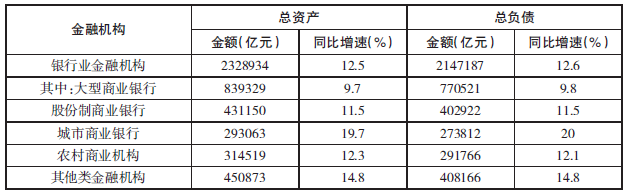 注：1.农村金融机构包括农村商业银行、农村合作银行、农村信用社和新型农村金融机构。2.其他类金融机构包括政策性银行及国家开发银行、民营银行、外资银行、非银行金融机构、资产管理公司和邮政储蓄银行。3.净资产额等于总资产额减去总负债额。106.2017年5月，股份制商业银行总资产占银行业金融机构的比重与上年相比约（    ）。A.增加了2个百分点		B.减少了2个百分点C.增加了0.2个百分点	D.减少了0.2个百分点107.2016年5月，银行业金融机构总资产金额为多少万亿元？（    ）A.167	B.207	C.247	D.287108.在2017年5月我国银行业金融机构资产负债表中，下列哪一项的总资产同比增长额最高？（    ）A.大型商业银行		B.股份制商业银行C.城市商业银行		D.农村金融机构109.2017年5月我国股份制商业银行净资产额约是城市商业银行净资产额的多少倍？（    ）A.0.5	B.0.8	C.1.5	D.1.8110.根据所给资料，下列表述正确的是（    ）。A.城市商业银行净资产额＞农村金融机构净资产额B.城市商业银行净资产额＞股份制商业银行净资产额C.大型商业银行净资产额＞股份制商业银行净资产额D.农村金融机构净资产额＞其他类金融机构净资产额二、根据以下资料，回答111～115题。2017年，云南省地区生产总值（GDP）为16531.34亿元人民币，比上年同期增长9.5%，增速高于全国水平2.6个百分点。其中，该省固定资产投资18474.89亿元，比上年同期增长18.0%，全省基础设施投资7364.87亿元，比上年同期增长32.3%，增速高于全省固定资产投资增速14.3个百分点。此外，2017年，贵州省GDP为13540.83亿元，比上年增长10.2%；四川省GDP为36980.2亿元，比上年增长8.1%；重庆市GDP为19500.27亿元，比上年增长9.3%；陕西省GDP为21898.81亿元，比上年增长8.0%。从投资来看，西部地区新兴产业的投资几乎都保持了两位数以上的增速。以贵州省为例，该省2017年装备制造业投资476.49亿元，增长34.9%，增速比全省固定资产投资高14.8个百分点；信息传输、软件和信息技术服务业投资180.89亿元，增长69.4%，增速比全省固定资产投资高49.3个百分点；租赁和商务服务业投资298.14亿元，增长55.0%，增速比全省固定资产投资高34.9个百分点；太阳能发电投资55.49亿元，增长108.0%，增速比全省固定资产投资高87.9个百分点。从产业结构来看，西部地区第三产业和服务业对经济的贡献度也在逐渐增加。以云南省为例，2017年全省服务业增加值7833.08亿元，比上年同期增长9.5%。在各项措施拉动下，2017年，全省共实现旅游业总收入6922.23亿元，同比增长46.46%。111.2017年云南省地区生产总值（GDP）比贵州省约高（    ）。A.18.1%	B.20.2%	C.22.1%	D.24.3%112.2017年云南省基础设施投资占固定资产投资的比重比上年（    ）。A.上升4.3个百分点		B.上升2.1个百分点	C.下降4.3个百分点		D.下降2.1个百分点113.2016年贵州省装备制造业投资额约是太阳能发电的（    ）。A.13.2倍	B.14.5倍	C.15.1倍	D.15.8倍114.2017年下列各省市GDP同比增量最大的是（    ）。A.贵州省	B.云南省	C.重庆省	D.陕西省115.根据资料，下列说法正确的是（    ）。A.2016年全国GDP比上年同期增长6.9%B.2016年云南省全省服务业增加值占当年该省GDP的比重超过50%C.2017年贵州省装备制造业投资对全省固定资产投资的贡献率最大D.2016年云南省实现旅游业总收入不到5000亿元三、根据以下资料，回答116～120题。2017年Z省货物进出口总额25604亿元，比上年增长15.3%。其中，出口19446亿元，增长10.1%，出口占全国的12.7%；进口6158亿元，增长35.6%。民营企业出口14956亿元，增长11.8%，占出口总额的76.9%，比上年提高1.2个百分点。机电产品出口8412亿元，增长12.3%；高新技术产品出口1260亿元，增长13.6%。对“一带一路”沿线国家合计出口6303亿元，增长9.2%。2017年Z省对主要市场货物进出口情况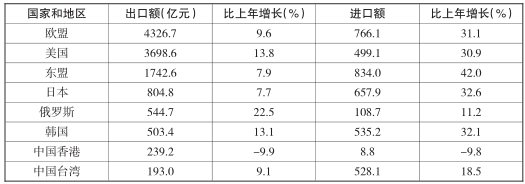 116.2017年全国货物出口总额约为（    ）。A.14.5万亿元		B.15.3万亿元C.15.7万亿元		D.16.1万亿元117.2016年Z省货物进出口实现（    ）。A.顺差13121亿元		B.逆差13121亿元	C.顺差11288亿元		D.逆差11288亿元118.2017年Z省机电产品出口额约增长了（    ）。A.842亿元	B.894亿元	C.921亿元	D.974亿元119.2017年Z省对主要市场货物出口额同比增速按从小到大排序正确的是（    ）。A.欧盟、美国、日本		B.日本、东盟、中国香港	C.中国香港、中国台湾、欧盟	D.东盟、日本、韩国120.能够从上述资料中推出的是（    ）。A.2017年Z省机电产品出口额约超过高新技术产品出口额6.7倍B.2017年Z省对主要市场货物进口额占总进口额的比重同比上升的国家或地区共有2个C.2016年Z省对韩国货物进出口实现逆差D.2016年Z省对“一带一路”沿线国家合计出口额不足6000亿元四、根据以下材料，回答121～125题。图1 2011～2017年某省地区生产总值及增长速度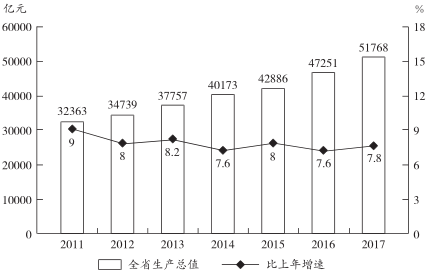 图2 2017年某省地区生产总值及第三产业增加值构成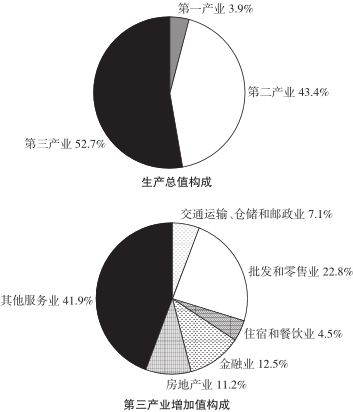 121.2011～2016年该省地区生产总值年均增长量约为（    ）。A.2481亿元	B.2978亿元	C.3234亿元	D.3881亿元122.2017年该省地区生产总值约是2010年的多少倍？（    ）A.1.4	B.1.7	C.2.0	D.2.3123.2017年该省房地产业增加值约为（    ）。A.2789亿元	B.2917亿元	C.3056亿元	D.3311亿元124.2011～2017年该省地区生产总值同比增长量最多的年份为（    ）。A.2013年	B.2014年	C.2016年	D.2017年125.能够从上述资料中推出的是（    ）。A.2012～2017年该省地区生产总值同比增速呈持续上升趋势B.若保持2017年的增速不变，则2018年该省地区生产总值将超过5.5万亿元C.2017年该省住宿和餐饮业增加值大于第一产业增加值D.2017年该省金融业和房地产业的增加值之和小于批发零售业增加值2019年湖南省公务员录用考试                                      《行政职业能力测验》模拟卷（一）参考答案及解析1.【参考答案】C【解题思路】C项说法错误，新时代中国特色社会主义思想明确中国特色社会主义最本质的特征是中国共产党领导，中国特色社会主义制度的最大优势是中国共产党领导，党是最高政治领导力量，提出新时代党的建设总要求，突出政治建设在党的建设中的重要地位。故本题选C。2.【参考答案】A【解题思路】金庸在《射雕英雄传》和《神雕侠侣》中均提到了“金丝软猬甲”，《射雕英雄传》比《神雕侠侣》更早出版。故本题选A。3.【参考答案】D【解题思路】①武昌起义是指1911年10月10日（农历辛亥年八月十九）在湖南武昌发生的一场旨在推翻清朝统治的兵变，也是辛亥革命的开端，不是中国共产党领导的。②南昌起义是指1927年8月1日中国共产党领导部分国民革命军在江西南昌举行的武装起义，揭开了中国共产党独立领导武装斗争和创建革命军队的序幕。③秋收起义是毛泽东在湖南东部和江西西部领导的工农革命军（即红军）举行的一次武装起义，是继南昌起义之后，中国共产党领导的又一次著名的武装起义，是中国人民革命史具有决定意义的新起点。④广州起义是指1927年12月11日中国共产党在广州领导工人、农民和革命士兵举行的反抗国民党反动派的武装起义，起义的许多领导人和保留下来的武装力量成为中国人民解放军的重要组成部分和革命火种。综上，②③④均符合题意。故本题选D。4.【参考答案】B【解题思路】《民法总则》第110条规定，自然人享有生命权、身体权、健康权、姓名权、肖像权、名誉权、荣誉权、隐私权、婚姻自主权等权利。法人、非法人组织享有名称权、名誉权、荣誉权等权利。B项说法错误，A、C、D三项说法均正确。故本题选B。5.【参考答案】B【解题思路】举重时运动员为了防止打滑，常常在手上涂抹碳酸镁，A项错误；根据《篮球规则》（国际篮球联合会制定）的规定，一场篮球赛每个运动员最多允许犯规5次，B项正确；兵乓球虽然被中国称为国球，但起源于英国，C项错误；“角球”是足球比赛中死球后重新开始比赛的一种方法，是指从“角球区”踢出的球，D项错误。故本题选B。6.【参考答案】C【解题思路】人民币国际化后，由于对境外人民币现金需求和流通的监测难度较大，中央银行对人民币现金管理的难度将会加大。同时，人民币现金的跨境流动可能会导致一些非法活动频发，如走私、赌博、贩毒等。伴随这些非法活动出现的不正常的人民币现金跨境流动，一方面会影响中国金融市场的稳定，另一方面也会增加反假币、反洗钱工作的困难。故本题选C。7.【参考答案】B【解题思路】A项正确，暖气能有效降低室内空气湿度，同时可提高室内温度防止水汽凝结，使衣物无法吸收水分，不易发霉。B项错误，潮湿的天气中室外空气湿度高于室内，打开门窗通风透气，会使室内空气更加潮湿，使得衣物更易发霉。C项正确，空调抽湿也叫除湿，就是空调在制冷的同时还能将空气中多余的水分吸入空调将其冷凝，保证室内环境的干燥。抽风功能既不制冷也不制热，只是使室内空间中的空气产生一定的流动、流通。两种功能都能防止衣物发霉。D项正确，生石灰具有很强的吸水性，是采用化学吸收法除去水蒸气的常用干燥剂。将石灰用布或麻袋包装起来，放在房间的角落，可以有效吸收空气中的水分，防止房间内衣物发霉。故本题选B。8.【参考答案】A【解题思路】A项正确，《千里江山图》是北宋王希孟创作的绘画画卷作品。B项错误，《上阳台帖》是唐朝李白所作，也是其唯一传世的书法真迹。C项错误，“瓷母”即清乾隆年间烧制的各种釉彩大瓶。D项错误，三羊尊为商代所制，是现存最大的青铜尊。故本题选A。9.【参考答案】C【解题思路】在巨鹿之战中，项羽下令“破釜沉舟”，以示军士死战之决心，A项错误。在官渡之战中，袁绍与曹操军队在官渡展开水战，曹操利用“声东击西”出奇制胜，击退袁军，B项错误。淝水之战是中国历史上著名的以少胜多战役之一，东晋以八万军力大胜前秦八十余万军队告终，C项正确。在长平之战中，赵国中秦国反间计，以赵括代替廉颇出战，只会“纸上谈兵”的赵括最终令赵国大败，D项错误。故本题选C。10.【参考答案】A【解题思路】A项正确。1775年春，英军与北美民兵在莱克星顿交火，标志着北美独立战争开始，B项错误。1789年7月14日，革命群众攻占巴士底狱，标志着法国大革命爆发，C项错误。1945年5月8日，德国宣告无条件投降；1945年8月15日，日本法西斯宣布投降，标志着第二次世界大战结束，D项错误。故本题选A。11.【参考答案】C【解题思路】A项错误，世界上最大的高原是巴西高原，青藏高原是世界上平均海拔最高的高原，其平均海拔为4500米。B项错误，世界上最大的流动沙漠是我国的塔克拉玛干沙漠，撒哈拉沙漠是世界上面积最大的沙漠。C项正确。D项错误，世界上地震最多的国家是日本，智利是世界上出现震级最高的国家，1960年的智利大地震，又称为瓦尔迪维亚大地震，是观测史上记录到规模最大的地震，其矩震级为9.5级。故本题选C。12.【参考答案】A【解题思路】A项正确。B项错误，气象灾害预警信号依据可能造成的危害程度、紧急程度和发展态势一般划分为四级：Ⅳ级（一般）、Ⅲ级（较重）、Ⅱ级（严重）、Ⅰ级（特别严重），依次用蓝色、黄色、橙色和红色表示。C项错误，雷电预警信号分三级，分别以黄色、橙色、红色表示，雷电黄色预警信号表示6小时内可能发生雷电活动，可能会造成雷电灾害事故，雷电橙色预警信号表示2小时内发生雷电活动的可能性很大，或者已经受雷电活动影响，且可能持续，出现雷电灾害事故的可能性比较大。D项错误，高温黄色预警信号表示连续三天日最高气温将在35℃以上，高温橙色预警信号表示24小时内最高气温将升至37℃以上，因此题干所示天气状况可发布高温橙色预警信号。故本题选A。13.【参考答案】A【解题思路】“岱宗夫如何，齐鲁青未了”出自杜甫的《望岳》。泰山别名为岱，居五岳之首，故又名“岱宗”，因此A项对应错误。其他三项均正确。故本题选A。14.【参考答案】C【解题思路】用锅盖盖着起火的油锅，燃烧的油火会因缺氧而熄灭，A项正确。洗完头经常不擦干就直接入睡的人易产生头晕、恶心等不良症状，B项正确。肥皂涂抹过多时，衣物表面会覆盖一层油脂，使水难以渗透，反而洗不干净，C项错误。科学家经测定发现，室温在20～25℃时人的睡眠质量最好，超过28℃或者低于15℃时，人的入睡时间会推迟，且睡眠质量不稳定，D项正确。故本题选C。15.【参考答案】D【解题思路】诊脉时患者取坐位或正卧位，手臂放平和心脏近于同一水平，直腕，手心向上，并在腕关节背垫上布枕，以便于切脉。不正确的体位会影响局部气血的运行而扰乱脉象。D项说法不正确。故本题选D。16.【参考答案】C【解题思路】C项错误，2018年4月，“向阳红18”号科考船搭载了31套我国具有完全自主知识产权的“海燕-4000”米级水下滑翔机和“海燕-10000”米级水下滑翔机下潜。这次任务共完成了18个剖面的下潜观测，其中有3个下潜深度超过4000米的观测剖面，最大深度达到了8213米，刷新了世界纪录。A、B、D三项均正确。故本题选C。17.【参考答案】C【解题思路】地理环境和人口因素是社会存在和发展的必要条件，对社会的发展起着影响和制约的作用，但是并不起最主要的决定作用，A项说法错误，C项说法正确。内因是事物发展变化的根本原因，B项说法错误。生产力和生产关系、经济基础和上层建筑这两对人类社会的基本矛盾是推动社会发展的根本动力，D项说法错误。故本题选C。18.【参考答案】D【解题思路】A、C项正确。西方第一部印刷本的算术书《特雷维索算数》诞生于1474年，B项正确。黄金分割点是指把一条线段分割为两部分，使其较长部分与全长之比等于较短部分与较长部分之比。其比值是一个无理数，用分数表示为（-1）/2，取其前三位数字的近似值是0.618，D项错误。故本题选D。19.【参考答案】C【解题思路】C项对应错误，大数据指无法在一定时间范围内用常规软件工具进行捕捉、管理和处理的数据集合，是需要新处理模式才能具有更强的决策力、洞察发现力和流程优化能力的海量、高增长率和多样化的信息资产。具有大量、高速、多样、低价值密度、真实性等特征。A、B、D三项均对应正确。故本题选C。20.【参考答案】B【解题思路】B项说法错误，根据《推进互联网协议第六版（IPv6）规模部署行动计划》，基于互联网协议第四版（IPv4）的全球互联网面临网络地址消耗殆尽、服务质量难以保证等制约性问题，IPv6能够提供充足的网络地址和广阔的创新空间，是全球公认的下一代互联网商业应用解决方案。A、C、D三项均正确。故本题选B。21.【参考答案】B【解题思路】文段讲传统文化由于同当今时代环境存在着一定差异，以一种保守僵硬的面貌摆在博物馆和故纸堆里，说明传统文化被人同生产实践和实际生活隔离开，专门放到一边收藏。“束之高阁”指把东西捆起来后放到高高的架子上，比喻放着不用，最符合文段语境。故本题选B。22.【参考答案】B【解题思路】辨析四个成语的意思：“因噎废食”比喻要做的事情由于出了点小毛病或怕出问题就索性不去干；“揠苗助长”比喻违反事物发展的客观规律，急于求成，反而把事情弄糟；“断鹤续凫”比喻行事违反自然规律；“舍本逐末”比喻不抓根本环节，而只在枝节问题上下功夫。文段主要批判了“用力过猛”的教育模式，否定了“领跑”“超前”等教育观念，即针对的是部分家长对待孩子的教育急于求成的功利主义心态，则“揠苗助长”最符合文意，锁定B项。故本题选B。23.【参考答案】D【解题思路】先看第二空，根据后文“这个世界的奴性……犹如虫蛀”可知情况严重，令人震惊甚至令人害怕，或者说法并不夸张，“言过其实”指说话超过实际情况，词义过轻，排除B项。再看第一空，“悄然无声”“无声无息”和“无影无声”都能表示没有什么声响，但“无影无声”还强调没有踪影，更符合前文的“暗寂”的意思，排除A、C项。故本题选D。24.【参考答案】B【解题思路】先看第一空，“愿景”指所向往的前景，不符合文意，排除A项；D项“理念”语义较轻，排除。再看第二空，“刻印”有牢记的意思，“镌刻”指雕刻，后者不符合语境，排除C项。验证第一空，“夙愿”指一向怀有的愿望，符合文意。故本题选B。25.【参考答案】A【解题思路】从第二空入手，“考虑”偏于口语化，先排除B项；“关注”不宜和中心语“现实课题”搭配，再排除C项。再看第一空，“纷至沓来”形容接连不断地到来，“五花八门”比喻变化多端或花样繁多，根据前文“中断”一词，可知此处强调信息不断到来，并不是强调信息的繁多，排除D项。故本题选A。26.【参考答案】C【解题思路】先看第一空，“确保”指切实保证，已涵盖“充分”的含义，“发挥”无法同“公益性”和“不可复制性”搭配，排除A、D项。再看第二空，“准绳”和“圭臬”都能引申为准则、标准的含义，“圭臬”更强调不可动摇的强制性，符合下文“不出半点闪失、不能埋下隐患”对原则性的强调，排除B项。故本题选C。27.【参考答案】C【解题思路】先看第一空，文段讲官员回乡，“贬谪”指官吏降职并调往远方就任，不能回乡，排除A项。再看第二空，文段讲历史中回乡的官员一直保证着地方治理和发展所需的人力资源，“提供”与“输送”只体现了一种状态，未体现延续性；“保持”与“漫漫历史”“绵延相续”相呼应，更能体现这种状态的延续性。故本题选C。28.【参考答案】A【解题思路】先看第一空，文段讲科技创新是“一种向未知领域探索的活动”，因此就会存在“风险与变数”，“亲密无间”（形容十分亲密，没有任何隔阂）和“若即若离”（形容保持一定距离）均无法形容创新过程中伴随着风险和变数，排除B、C项。再看第二空，“常态”指平常的、正常的状态，“特性”指某事物所特有的性质，“失败的概率高于成功的概率”不能概括为一种“性质”，应为一种现实所表现出的状态，则排除D项，锁定A项。故本题选A。29.【参考答案】C【解题思路】先看第二空，“品格、个性和气质”都要在潜移默化中慢慢培养起来，“培育”多指从小开始进行培养教育，“造就”指培养使有成就，二者均不符合语义，排除A、B项。再看第一空，“另辟蹊径”比喻另创一种风格或方法，“独树一帜”比喻独特新奇，自成一家，联系前文“这是一个宝贵的观察角度”，可知此处强调从不同角度去观察，“另辟蹊径”更贴切，排除D项。故本题选C。30.【参考答案】B【解题思路】先看第二空，文段讲国产动画电影创作者对传统文化的开发多“停留在表面”，即没有深入地学习、研究、转化，“浮光掠影”主要形容留下的印象不深刻，“囫囵吞枣”比喻对事物不加分析思考，无法表现停留在“浅层”的意味，均不符合题意，排除C、D项。再看第一空，“操之过急”指做事情、处理问题过于急躁，“急功近利”指急于求成，贪图眼前的成效和利益，后者更符合“资本在商业上”的运作特性，排除A项。故本题选B。31.【参考答案】B【解题思路】先看第三空，文段讲保护古建筑是每个人不可推卸的责任，“在所不辞”形容决不推辞，多用于冒险犯难，“当仁不让”形容遇到应该做的事就积极主动去做，不推让，二者不符合文意，排除A、C项。再看第二空，“割裂”指将不同部分分割开，“割断”指截断、切断，此处修饰“文脉”，“割断”更恰当，排除D项。验证第一空，“滋养”指提供养分，此处是引申义，符合文意。故本题选B。32.【参考答案】D【解题思路】先看第一空，“从……的官场流落为剧院伶人”呼应后文“由盛而衰的际遇”，“官场”对应“盛”，“望而生畏”表示看见了就害怕，不符合文意，排除A项。再看第二空，“繁华”指繁荣热闹，不符合前文“由盛而衰的际遇”的语境，排除B项。最后看第三空，“荡气回肠”形容文章、乐曲十分婉转动人，“勾魂摄魄”形容事物具有非常大的吸引力。显然“勾魂摄魄”用来形容“人鬼通情”更恰当，排除C项。故本题选D。33.【参考答案】D【解题思路】先看第一空，根据后文“挖苦贬低”可知横线处词语的语气较重，A项“漠视”（冷漠地看待）和B项“歧视”程度较轻，均排除。再看第三空，“毁谤”指以言语相攻击或嘲讽丑化，文段的论述背景是文艺创作，“毁谤”不符合语境，排除C项。验证D项，“鄙弃”指轻视、因厌恶而嫌弃，符合文意；“颠覆历史”“丑化人物”均搭配恰当。故本题选D。34.【参考答案】B【解题思路】先看第二空，此处的宾语是“名声”，而“破坏”与“毁坏”通常搭配具体事物，排除A、D项。再看第一空，“鱼龙混杂”形容好人和坏人混在一起，“滥竽充数”比喻没有真正的才干混在行家里面充数，次货冒充好货，横线处需填入的成语意思与“良莠不齐”（指好人坏人都有，混杂在一起）近似，显然，“鱼龙混杂”更贴切，排除C项。验证第三空，“亵渎尊严”搭配恰当。故本题选B。35.【参考答案】B【解题思路】先看第一空，“消弭”指消除某些不好的事情，文中的“影响”并非就是不好的事情；“停止”多用于修饰具体的事件，不用于修饰“影响”，排除A、D项。再看第三空，“缅怀”通常搭配已往的人或事，不搭配“历史”，排除C项。故本题选B。36.【参考答案】B【解题思路】横线处所填入语句应起承上启下的作用。前文讲“用笔技巧是书法创作的核心”，后文讲榜书作品要达到最高境界，最重要的手段就是“挫万仞于笔端，合情调于纸上”，再结合“一笔之法，妙在起止，起止得宜，则画无不美”“它是书家审美意识、审美心理、审美情趣在起笔、收笔、转笔、掠笔、点线波变中的体现”等语句，可知横线前后讲的均是榜书的笔法，且后文强调“笔势”，则B项填入横线处最恰当。故本题选B。37.【参考答案】B【解题思路】横线前的关联词是“因此”，由此可知横线处内容是对前面内容的概括总结。前文内容是“生活不是翱翔在高空，俯瞰城市的高楼林立，而是脚踏实地、丈量城市的每一寸土地”，四个选项只有C项出现“不仅……还……”的递进关联词，正好呼应前文内容“不是……而是……”，是对两个方面内容的论述；同时，“总体布局”对应“俯瞰城市的高楼林立”，“城市街区是否宜人步行”对应“脚踏实地、丈量城市的每一寸土地”，最能保持文段论述内容的一致性。故本题选C。38.【参考答案】C【解题思路】通读6个语句，可确定⑥和④的顺序，正因为⑥“道德度量之难，常使人望而却步”所以才④“在合理成本上度量个人道德品质，对于治理理论的构建及其应用，具有极重要之意义”，则④应紧跟⑥之后，排除A、B、D项。验证C项，符合语句逻辑关系。故本题选C。39.【参考答案】B【解题思路】通读6个语句，②“郑和七下西洋的壮举”和③“也是世界海洋史上的一次伟大壮举”二者均提及壮举，则②③绑定，排除A、C项。另外可以确定⑥和⑤的顺序，⑥“亦”应紧跟⑤“不仅”之后，排除D项。验证B项，符合语句逻辑关系。故本题选B。40.【参考答案】B【解题思路】通读6个语句，其中②“清朝入关”、③“乾隆年间”、④“抗日战争”、⑥“改革开放”，按时间顺序排列为②③④⑥，排除A项。再分析其他语句，⑤“物议纷然，评价不一”引出后续论述，应为首句，排除C项；①为对②③④⑥的总结归纳，应为末句，排除D项。验证B项，符合语句逻辑关系。故本题选B。41.【参考答案】D【解题思路】横线居首，内容具有提纲挈领的作用。后文讲《最强大脑》历经四季，口碑愈佳，其重要的原因是节目本身所向观众传递出引人共鸣的人文情怀，强调综艺节目给观众传递正能量，即承担起社会责任，D项最符合文意。A项“界限正在消失”和C项“面临着更大挑战”无从体现；B项“娱乐性”不是文段强调的重点。故本题选D。42.【参考答案】A【解题思路】A项错误，文段首句说的是“拥有更高的繁殖成功率”，但末句指出了“用于其他生存功能的资源可能就变少”，因此明显的性别差异提高的只是繁殖成功率，不一定有助于生存，即不一定有助于物种不断繁衍。B项正确，从文段首句可知。C项正确，从“介形虫是小型甲壳类动物，其不同种的‘两性异形’存在不同程度的差异”可知。D项正确，从文段末句可知。故本题选A。43.【参考答案】D【解题思路】文段讲董其昌虽然提倡“南北宗”理论，但却没有放弃过青绿山水，更擅长“没骨山水”。但“没骨山水”到底是董其昌“仿张僧繇”“仿杨昇”所创作，还是他本人的原创，还存在争议。显然，D项概括准确。A项“‘南北宗’理论”不是文段论述重点；B项“历史上并不存在”表述有误，文段仅说明他们画没骨山水这件事很可能是董其昌编造的；C项仅是部分学者的观点。故本题选D。44.【参考答案】B【解题思路】“时代气质”只是用来引入“个人气质”这个主题的，不是文段主要的论述对象，先排除A项。文段的中心句是第二句，即“气质体现在谈吐和举止上，更体现在内心的优雅和良善上”，则B项表述最恰当。C项“人的气度和品质”文段没有深入分析，不符合题意。D项“不以善小而不为”仅仅从事例出发，不是文段重点，再排除。故本题选B。45.【参考答案】C【解题思路】文段以杜甫为例，强调诗歌的载道和言志的性质并不冲突，且优秀的载道是一种情怀，反过来能丰富拓展言志的内容，对作者的要求也更高。因此，文段突出“载道”，意在说明诗歌载道的性质在当今更应该引起人们的重视，C项表述正确。A项“化妆术”和B项“杜甫的正大典型”均是为了突出载道的意义和价值。D项偏离文段关于“载道”与“言志”的论述话题。故本题选C。46.【参考答案】B【解题思路】文段主要讲消费者在使用搜索引擎搜索公立医院时会出现民营医院，原因如下：一是关键词在公立医院和私立医院上都有出现，二是搜索引擎的延伸服务会提供相似事物，三是公立医院广告少、民营医院广告多。这种搜索引擎用于医疗搜索容易引起误会。由此可见，作者认为搜索引擎提供相似事物的服务不适用于医疗类的搜索，B项正确。A项论述主体不对。C项“搜索引擎应该增加公立医院广告”和D项“技术层面的内在属性”文段无从体现。故本题选B。47.【参考答案】D【解题思路】文段讲网上销售假药形式多样、隐蔽性也很强，给监管增加难度，但是“魔高一尺，就应道高一丈”，网络监管部门和电商平台应做好监管工作，这样对网上销售假药的查处就不会那么困难。显然，文段强调“道高一丈”的做法，D项最恰当。A项“力度不够”是文段的背景，而非文段的主旨；B项“技术手段”只是监管工作的一部分；C项“过度依赖于消费者的举报”文段无从体现。故本题选D。48.【参考答案】C【解题思路】文段首先介绍“假沸”现象是没煮熟的豆浆呈现出沸腾状的现象，而现实中，一些“场面人”在工作和行动上只动嘴、不实干也是一种“假沸”，因此文段主要是用“假沸”讽喻所谓“场面人”的作风，C项正确。A、B项错误，文段描述“假沸”的产生原理和表现形式是为了引出“场面人”的本质，其本身非文段论述重点。D项错误，“不良影响”表意不明。故本题选C。49.【参考答案】A【解题思路】文段主要讲“网红”城市是城外的人用不同的观察视角，通过互联网的传播效应将这个城市最具个性的部分加以放大的效果。换言之，文段意在说明“网红”城市是互联网放大传播的产物。B项无中生有，C项偏离“互联网传播”的重点，D项“挖掘城市的精神”文段未涉及。故本题选A。50.【参考答案】A【解题思路】文段为总—分结构，首句即主旨句，讲让孩子多睡一会出发点是好的，但也要考虑一个最适当的操作方式，譬如可以采取“让学生早睡一点”“课业减负”等方式，如此才能获得成效，A项正确。B项错误，“不如让学生早睡”仅为“尝试别的办法”的例子，而非强调的内容。C项错误，文段并没有提到“关键所在”。D项错误，“学生问题”表意含糊，偏离文段论述主体。故本题选A。51.【参考答案】B【解题思路】作者在文段中以“青春期特有的狂野特质”形容网络技术“不像我们希望的那么好”的一面，A项“朝气蓬勃”含褒义，不符合作者意图倾向，首先排除A项。再根据就近原则，从“容易迷失方向”“沦为一些利益集团的附庸”可知网络技术缺少法规政策约束的趋利乱象，B项概括正确。C项的“高度垄断的野心”只是网络技术在目前阶段的自身优势体现，D项对消费者和商业环境产生的冲击影响属于网络技术未经有效约束的不良后果，均与划线内容无关，排除。故本题选B。52.【参考答案】D【解题思路】文段强调技术人才的重要性，认为职业教育为工业制造业提供了人力资源保障。因此，在我国建设创新型国家的进程中，职业教育应承担起培养技术人才的重要使命，D项概括正确。A、B项概括均不完整，仅谈及技术人才对现实经济发展的重要意义，并未涉及职业教育，排除。C项“助推器”说法过于宽泛，文段主要强调职业教育对培养高素质人才的重要作用，排除。故本题选D。53.【参考答案】B【解题思路】文段讲很多家长认为孩子越胖越可爱，因此让孩子摄入大量的肉食，但是这种做法不仅容易导致孩子脂肪堆积，也会因为肉食中残留的激素刺激孩子过早发育。显然，文段意在强调家长应树立正确的健康观念和养育理念，B项正确。A项偏离“家长”这一论述对象，C项只是问题陈述，D项“不仅是家庭问题，也是社会问题”文段没有体现。故本题选B。54.【参考答案】C【解题思路】文段讲高层建筑火灾一直是消防界的“老大难”，投弹式高层建筑干粉消防车安全高效，极大地解决了这一问题，C项正确。A项繁华商业街和小区仅仅是城市的一部分。B项偷换概念，文段讲新式消防车到达现场后只要3分钟就能开展工作，而非3分钟就能到达现场，且该项不是主旨项。D项“已经普遍运用于各大城市”无中生有，文段无从体现。故本题选C。55.【参考答案】A【解题思路】文段讲述了广州经济正在经历的一场深刻转型，从过去汇聚全球货物流、人流的商贸中心，转型成为了汇聚资金和智力（技术）要素的高端要素配置枢纽，同时加速了产业结构的优化，实现“两端”产业的集群化发展。A项符合文意，最适合做文段标题。B、C、D项均侧重于广州“未来”经济的发展，与文段讲述广州目前正在进行产业变革的时态不符，均不能作为文段标题。故本题选A。56.【参考答案】C【解题思路】3个字符的顺序共有=6种，一共有4次输入机会，则李某登录12306网站成功的概率是=。故本题选C。57.【参考答案】A【解题思路】已知甲每天看30页，可在第10天看完，则这本书的页数大于30×9=270页，小于等于30×10=300页。页数既是5的倍数又是7的倍数，即页数为35的倍数，270～300之间为35的倍数的数字只有280，因此这本书有280页。设甲将在第x天看完这本书，则有≥280，解得x≥7，即在第7天可以看完这本书。故本题选A。58.【参考答案】C【解题思路】根据题意可得，该运沙车满载15方沙子从甲地到乙地耗油量为80÷200×20=8升，空载耗油量为0.1×20=2升，则一个来回耗油量为8+2=10升，加满油后能跑80÷10=8个来回，即最多能运输8×15=120方沙子。故本题选C。59.【参考答案】A【解题思路】设共x人组团，根据题意可列方程：4500x×（1-）＞［3900-400（x-1）］x，化简得4500x-450x2＞4300x-400x2，即200x＞50x2，解得x＜4。x为整数，因此x最大取值为3，则要使选择B旅行社比较省钱，甲最多与2人组团。故本题选A。60.【参考答案】B【解题思路】先考虑情侣，从一排的5个座位中选2个座位且完全相邻，有4种情况（12，23，34，45）。选出相邻座位后再让2人依次入坐，共有4×=8种情况。再考虑其他3人，从另一排的5个座位中选3个座位且均不相邻，只有1种情况（135）。选出座位后再让3人依次入坐，共有1×=6种。两排座位选择有2种情况，因此题干所求为8×6×2=96种。故本题选B。61.【参考答案】B【解题思路】设A、B两地之间的距离为8，乙的速度为1，则甲和公交车的速度分别为2和10。当乙走了全程的时，所用的时间为（8×）÷1=3，此时甲经过的路程为3×2=6，剩余的路程为2。因此要到达B地甲还需要的时间为2÷2=1，乙还需要的时间为8×（1-）÷10=0.5，即乙先到达B地。故本题选B。62.【参考答案】C【解题思路】设红灯笼进价为100元，售价为（100+x）元，第一批数量为5个，第二批为7个，则可列方程5×（100+x）=7×100，解得x=40。因此第一批灯笼的利润率为×100%=40%。故本题选C。63.【参考答案】C【解题思路】设甲、乙的效率分别为x、y，则工作总量为6（x+y）。甲的效率提高一倍，甲、乙合作2天后，乙仍需5天才能完成工作，即2×（2x+y）+5y=6×（x+y），解得y=2x。甲的效率不变乙的效率降低一半，则每天的工作量为x+y=2x，工作总量为6×（x+2x）=18x，题干所求为18x÷2x=9天能完成该项工程。故本题选C。64.【参考答案】C【解题思路】原来一人一机一分钟可整理5+30=35件，现货流量加大，平均每分钟需整理的货物是原来的3倍，即35×3=105件。要使工作时间不延长，即每分钟的工作量都要按时完成。一位分拣员每分钟可整理5件，剩下105-5=100件需要分拣机器人整理，每个机器人每分钟可整理30件，则需要100÷30≈3.3≈4个机器人。因此至少需增加4-1=3个分拣机器人。故本题选C。65.【参考答案】A【解题思路】医护人员于12点整坐乙船出发，半小时后与甲船相遇，则相遇时乙船行驶的距离为70×0.5=35千米，乙船返回A景区所花时间为35分钟，则乙船的逆水速度为35÷=60千米/小时，因此水速为（70-60）÷2=5千米/小时。甲船从出发到与乙船相遇经过了3.5个小时，行驶距离为105-35=70千米，则甲船的逆水速度为70÷3.5=20千米/小时，船速为20+5=25千米/小时。故本题选A。66.【参考答案】B【解题思路】食品系女生占食品系总人数的=，生物系女生占生物系总人数的=，利用十字交叉法，如下所示：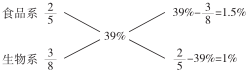 则食品系总人数与生物系总人数之比为1.5%:1%=3:2。故本题选B。67.【参考答案】B【解题思路】如下图所示：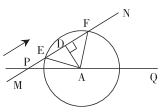 作AD⊥MN于点D，在Rt△ADP中，∠QPN=30°，AP=160米，则AD=80米。根据题意可知，该学校受噪声影响的范围是以点A为圆心、半径为100米的圆。圆A交MN于点E、F，连结AE、AF，则AE=AF=100米。根据勾股定理和垂径定理可知，ED=FD=60米，则EF=120米。因此学校受噪声影响的时间为120÷（18000÷3600）=24秒。故本题选B。68.【参考答案】D【解题思路】根据题意可知，小明6岁时，小刚年龄为6÷2=3岁，小明12岁时，小红年龄为12÷4=3岁，此时小刚年龄为3+6=9岁。因此，小刚比小红大9-3=6岁，则小刚12岁时，年龄正好是小红的2倍。故本题选D。69.【参考答案】B【解题思路】方法一：正常情况下，分针转速为6度/分钟，实际上，分针10分钟只走了6×8=48度，即转速变为48÷10=4.8度/分钟。当分针第一次从数字12转到数字6时，转动的角度为180度，花费的时间为180÷4.8=37.5分钟。故本题选B。方法二：设该钟分针实际第一次从数字12转到数字6时花了x分钟。正常情况下分针第一次从数字12转到数字6，需花费30分钟，根据比例思维，=，解得x=37.5。故本题选B。70.【参考答案】B【解题思路】设水池蓄水量为12，则甲、乙水管注水的效率分别为3和4，丙水管的排水效率为6。同时打开甲、乙两水管，1小时后，进水量为（3+4）×1=7，还需要的进水量为5。则还需要的时间为5÷（3+4-6）=5，即将水池注满还需要5小时。故本题选B。71.【参考答案】A【解题思路】题干第一组图形均为一笔画图形，第二组图形均为两笔画图形，只有A项符合。故本题选A。72.【参考答案】B【解题思路】九宫格中，第一行均为纯曲线图形，第二行均为纯直线图形，第三行均为直曲混合图形，只有B项符合。故本题选B。73.【参考答案】D【解题思路】①④⑥图形均为轴对称图形，②③⑤图形既是轴对称也是中心对称图形。故本题选D。74.【参考答案】A【解题思路】根据左边的立体图可知，正面和右面的对角线交点是立体图形中三面的公共点，B、C项不符合，排除；立体图中的顶面正下方应是正面图形，D项不符合，排除。故本题选A。75.【参考答案】C【解题思路】①③④图形中任意两个封闭空间之间都没有公共边，②⑤⑥图形中相邻两个封闭空间均存在公共边。故本题选C。76.【参考答案】D【解题思路】“防卫过当”的定义要点是“防卫行为超越了法律规定的防卫尺度，造成重大损害的应当负刑事责任的犯罪行为”。“不属于防卫过当”的情形是“对正在进行行凶、杀人、抢劫、强奸、绑架等危及人身安全的暴力犯罪，采取防卫行为，造成不法侵害人伤亡的”。满足要点，且应在“不属于防卫过当”情形之外。A项“推搡过程中”不属于防卫行为，不属于防卫过当，排除。B项“绑架过程中回击致人贩子死亡”符合“不属于防卫过当”的情形，排除。C项“致其受轻伤”没有超过法律规定的防卫尺度，不属于防卫过当，排除。D项“反击用刀杀死同学”符合定义要点，且在“不属于防卫过当”的情形之外，属于防卫过当。故本题选D。77.【参考答案】A【解题思路】“托雷斯现象”的定义要点：①在前东家最高产的足球前锋；②以惊人身价换东家；③状态一跌不起。A项“明星球员”符合①，“5000万英镑”符合②，“表现却每况愈下”符合③，属于托雷斯现象。B项“NBA明星球员”不符合①，不属于托雷斯现象，排除。C项“问鼎联赛冠军”没有体现其状态一跌不起，不符合③，不属于托雷斯现象，排除。D项没有体现该球员以惊人身价换东家，不符合②，不属于托雷斯现象，排除。故本题选A。78.【参考答案】C【解题思路】“二八现象”的定义要点是“重要因子只占少数，不重要的因子则常占多数，但控制重要的少数即能控制全局”。A项不能体现“冷门书籍”的总量占所有书籍中的少数，因此不能判定其属于二八现象，排除。B项“‘双十一’活动创造惊人的销量”仅能表明天猫当天的销量庞大，并不能证明该天销量占据全年整体销量的大部分，因此不属于二八现象，排除。C项指出失去一位业务经理后，全公司的业绩受到极大影响，体现出重要的少数具有控制全局的力量，符合二八现象，当选。D项“顶级推销员”并未体现“重要的少数”，不属于二八现象，排除。故本题选C。79.【参考答案】B【解题思路】“创伤后应激障碍”的定义要点：①涉及自身或他人的实际死亡，或受到死亡的威胁，或严重的受伤，或躯体完整性受到威胁；②延迟出现和持续存在的精神障碍。A项“失恋”不符合①，排除。B项“过失杀人后”符合①，“彻夜难眠，行为变得怪异”符合②，属于创伤后应激障碍。C项“心有余悸”不属于精神障碍，不符合②，排除。D项“以泪洗面”不符合②，排除。故本题选B。80.【参考答案】B【解题思路】“木僵”的定义要点：①不言不语、不吃不喝、不动，言语活动和动作行为处于完全的抑制状态；②木僵解除后，病人可回忆；③可见于器质性脑病、分裂症（特别是紧张型）、抑郁症、癔症性精神病和急性应激反应。A项“紧张”符合③，“僵直不动”符合①②，属于木僵，排除。B项“昏迷状态”病人无法回忆发病期间发生的事情，不符合②，不属于木僵。C项“癫痫患者”符合③，“缺乏反应”符合①②，属于木僵，排除。D项“抑郁症”符合③，“浑身僵硬，不能言语”符合①②，属于木僵，排除。故本题选B。81.【参考答案】B【解题思路】“预期违约”的定义要点：①合同履行期限到来之前；②一方虽无正当理由但明确表示不履行合同或行为表明不可能履行合同。A项“身染重疾住院治疗”即其行为表明该艺人不可能履行该合同，属于预期违约，排除。B项“乙公司供货后”即合同已经开始履行，不符合①，不属于预期违约。C项“丁单方面声明不履行该合同”符合定义要点，属于预期违约，排除。D项“因生产线故障”即客观原因导致其不能履行合同，属于预期违约，排除。故本题选B。82.【参考答案】B【解题思路】“居间合同”的定义要点：①合同标的不是法律行为，而是介绍订约的劳务；②居间人是中间媒介人；③有偿合同。A项“房屋买卖合同”标的是房屋，不是介绍订约的劳务，不属于居间合同，排除。B项“介绍所”为中间媒介人，符合②；“签订合同约定事后收取2000元介绍费”标的是介绍订约的劳务，为有偿合同，符合①③，符合定义要点，属于居间合同。C、D项均未签订合同，不符合定义要点，不属于居间合同，均排除。故本题选B。83.【参考答案】D【解题思路】“生物人”的定义要点：①原始的、未开化的动物天性的人；②没有经历社会学习过程；③与社会发生了隔离。A项“仅会七八个单词”不符合①②，排除。B项“20岁时乘船”不符合①②，排除。C项“小学毕业”不符合①②③，排除。D项“送入育儿箱”符合①②③，属于生物人。故本题选D。84.【参考答案】B【解题思路】“同辈群体”的定义要点是“由一些年龄、兴趣、爱好、态度、价值观、社会地位等方面较为接近的人所组成的一种非正式初级群体”。A项“有老人也有青年”不属于年龄接近的人，不符合定义要点，排除。B项“喜欢民乐的同学结成乐队”符合定义要点，属于同辈群体。C项“业务代表”与“数位公司老总”不属于社会地位较为接近的人，不符合定义要点，排除。D项“爱学习”与“不爱学习”不属于态度较为接近的人，不符合定义要点，排除。故本题选B。85.【参考答案】D【解题思路】“外部学习动机”的定义要点是“由外部诱因所引起的”。A项小明是自己想证明哥德巴赫猜想，是由自己需要引起的动机，属于内部学习动机；B、C项均未体现“动机”；D项小白为获得父母的奖励而认真学习，其学习动机是由外部诱因引起的，符合定义。故本题选D。86.【参考答案】B【解题思路】老街是古镇的组成部分，B项佛堂是山寺的组成部分。A、C、D项后者均不是前者的组成部分，排除。故本题选B。87.【参考答案】D【解题思路】借阅是图书馆的主要功能，“图书馆”为真实场所，D项就诊是医院的主要功能，“医院”为真实场所。A项餐厅的主要功能是就餐，排除；B项考场的主要功能是考试，排除；C项在职场奋斗，但职场是一个抽象场所，排除。故本题选D。88.【参考答案】D【解题思路】权利和义务二者为反义关系，义务和责任二者为近义关系，D项茂盛和荒芜二者为反义关系，荒芜和荒凉二者为近义关系。A项凤梨、香蕉和芭蕉为并列关系，排除；B项天上、地下和地上三者为并列关系，排除；C项闻名和著名二者为近义关系，平凡和著名二者为反义关系，与题干逻辑关系不符，排除。故本题选D。89.【参考答案】C【解题思路】玫瑰和百合为并列关系，二者均可用来制作香包；C项塑料和搪瓷为并列关系，二者均可用来制作水壶。A项棉花是制作枕芯的原材料之一，排除。B项汉堡和披萨为并列关系，排除。D项相框和相册不是制作照片的原材料，排除。故本题选C。90.【参考答案】C【解题思路】小脑主要用来控制和协调运动，且是脑的一部分；C项GPU主要用来进行图形处理与运算，且是电脑的一部分。A项制动是刹车片的功能，刹车片是刹车装置的一部分，但前两个词与题干位置不一致，排除；B项种花不是锄头的功能，排除；D项常识不是书籍的功能，排除。故本题选C。91.【参考答案】A【解题思路】古籍蕴藏知识，古籍被珍藏在图书馆；A项牛奶富含营养，牛奶被贮藏在冷藏室。故本题选A。92.【参考答案】D【解题思路】“美轮美奂”可以形容建筑，D项“价值连城”可以形容文物。A项“秋高气爽”形容秋天的天气；B项“举重若轻”比喻能力强，能够轻松地胜任繁重的工作或处理困难的问题；C项“日上三竿”形容太阳升得很高，时间不早了。故本题选D。93.【参考答案】D【解题思路】选项逐一代入。A项，梅花在冬天开放，荷花在夏天开放，前后关系不一致，排除；B项，大雁和燕子均在秋天南飞，前后关系不一致，排除；C项，立秋和处暑均是秋季的节气之一，前后关系不一致，排除。D项，重阳节在秋天，端午节在夏天，前后关系一致。故本题选D。94.【参考答案】B【解题思路】选项逐一代入。A项，海蜇俗称水母，苹果和樱桃为并列关系，前后关系不一致，排除。B项，海星和海蜇为并列关系，苹果和柠檬为并列关系，前后关系一致。C项，海蜇生活在海洋里，苹果生长在果园里，但前后词语位置相反，排除。D项，海蜇和植物无明显联系，苹果是一种水果，排除。故本题选B。95.【参考答案】A【解题思路】选项逐一代入。A项，除湿机用于干燥空气，电饼铛用于烹饪食物，前后关系一致。B项，除湿机用于除湿，食物用于充饥，但前后词语位置相反，排除。C项，除湿机和电暖器为并列关系，电冰箱用于保鲜食物，前后关系不一致，排除。D项，风扇是除湿机的组成部分，蔬菜是一种食物，前后关系不一致，排除。故本题选A。96.【参考答案】A【解题思路】题干论点：补充健康的肠道菌群可以预防帕金森病。论据：最新研究发现，肠道菌群跟帕金森病的发病有关。A项指出帕金森的致病蛋白主要由有害菌产生，而有害菌只能通过抗生素灭杀，即补充健康的肠道菌群无法预防帕金森病，最能削弱题干论点；B项并未指出肠道菌群变化导致运动机能变化的方向是好的还是坏的，不能削弱题干论点，排除；C项“补充有益菌的小白鼠比没补充有益菌的小白鼠患帕金森病的概率低”即通过举例证明题干论点，属于加强项，排除；D项属于无关项，排除。故本题选A。97.【参考答案】C【解题思路】题干论点：吸食电子香烟将严重危害肺部健康。论据：研究发现，和普通香烟所造成的典型后果一样，吸食电子香烟会增加人体内对肺部健康不利的物质。A、D项均削弱论点，排除。B项属于无关项，排除。C项说明吸食电子香烟确实会对肺部健康造成影响，最能支持论点。故本题选C。98.【参考答案】D【解题思路】假设紫球放在4号抽屉里，则根据（1）“黄球放在绿球和紫球后面”可知黄球放在5号抽屉里，那么红球和绿球只能放在前三个抽屉里，不可能满足（2）“红球和绿球之间隔着两个抽屉”。因此紫球不可能放在4号抽屉里。故本题选D。99.【参考答案】D【解题思路】题干可翻译为：①甲去看电影∨甲去登山；②乙去逛街→甲去看电影；③甲去看电影→丙去看电影或丁去看电影。已知甲这周末并非可能去登山，即甲必然不去登山，由①可知甲去看电影，排除B项；甲去看电影，肯定②的后件，不能推出乙是否去逛街，排除A项；C项等价于“乙必然不去逛街”，无法推出，亦排除；已知丁不去看电影，甲去看电影，由③可知丙去看电影，D项等价于“丙必然去看电影”，正确。故本题选D。100.【参考答案】B【解题思路】业内人士戏言：终于轮到编辑“下岗”了。论据：某电商平台推出了名为“莎士比亚”的AI写作系统，一秒钟可以“写”出千条文案。A、C项在一定程度上支持业内人士的戏言，排除。B项说明该系统仅仅是对稿件进行删减和截取，对于编辑需要做的其他工作，该系统还不能做好，即编辑还不能“下岗”，最能反驳业内人士的戏言。D项指出该系统的应用范围，说明在商品文案写作和系统页面排版方面，编辑可能会“下岗”，其他方面情况不知，削弱力度不及B项。故本题选B。101.【参考答案】B【解题思路】题干研究人员根据在柯伊伯带区域发现一颗小行星，推出这一发现可以为研究太阳系形成早期情况提供证据，这二者之间无直接联系，则需要在“发现一颗小行星”和“太阳系形成早期情况”之间“搭桥”，B项指出这颗小行星被认为保存有46亿年前太阳系形成时的信息，符合要求。A、C、D项均不能“搭桥”，均排除。故本题选B。102.【参考答案】A【解题思路】题干信息可翻译为：①按时完成任务∧无迟到、早退现象→获得全额绩效奖金；②当月没有请假∨无迟到、早退现象→获得全勤奖金；③优秀员工候选人→获得全勤奖金；④优秀员工→对公司有重大贡献。A项“全勤奖金被扣”否定②的后件，可以推出否定前件，即“当月有请假∧有迟到、早退现象”，正确；B项肯定①②的后件，不能推出必然性结论；C项否定④的后件，只能推出不能成为优秀员工，无法推出“不能成为优秀员工候选人”；D项肯定②的前件，可推出“获得全勤奖金”，“获得全勤奖金”肯定③的后件，不能推出必然性结论。故本题选A。103.【参考答案】C【解题思路】由“无人店今后或将以超过日本和欧美的速度发展”可知中国无人零售店的发展速度还未超过日本和欧美，A项不能推出，排除。题干并未提及实体零售店受电商挤压，B项不能推出，排除。由“中国无人零售店的普及仍面临技术层面的课题”可推出C项。题干未提及消费者更注重零售店的服务质量，D项不能推出，排除。故本题选C。104.【参考答案】C【解题思路】题干论点：我们未见过外星智慧文明是因为外星智慧文明很少甚至不存在。A项指出“只有地球上才能发展出文明”，支持论点，排除。B项说明外星智慧文明很可能还没有诞生，支持论点，排除。C项说明不是外星智慧文明很少甚至不存在，而是因为我们技术落后，因而发现不了他们的踪迹，不能支持论点。D项说明大多数外星智慧生命还未发展到文明阶段就已经灭绝，支持论点，排除。故本题选C。105.【参考答案】D【解题思路】专家的观点：2017年全球上层2000米海洋热含量数据表明了全球变暖是无可置疑的事实。A项说明海洋变暖范围广，有一定的加强作用。B项属于无关项，排除。C项不能说明全球变暖的情况，不能加强专家的观点，排除。D项说明全球海洋热含量增加能够表明全球变暖这一事实，能够加强专家的观点，且力度大于A项。故本题选D。106.【参考答案】D【解题思路】根据表格可知，2017年5月，股份制商业银行总资产占银行业金融机构的比重与上年相比变化了××100%≈-0.2%，即减少了0.2个百分点。故本题选D。107.【参考答案】B【解题思路】根据表格可知，2016年5月银行业金融机构总资产金额为≈=2330000×≈2071111亿元≈207万亿元。故本题选B。108.【参考答案】A【解题思路】根据表格可知，2017年5月大型商业银行总资产同比增长额为＞=亿元，股份制商业银行为＜=亿元，城市商业银行为＜=亿元，农村金融机构为＜=亿元。大型商业银行的分子最大且分母最小，则其同比增长额最高。故本题选A。109.【参考答案】C【解题思路】根据表格可知，2017年5月我国股份制商业银行净资产额是城市商业银行净资产额的≈=1.4倍，C项与之最接近。故本题选C。110.【参考答案】C【解题思路】根据表格可知，大型商业银行净资产额为839329-770521=68***亿元，股份制商业银行为431150-402922=28***亿元，城市商业银行为293063-273812=19***亿元，农村金融机构为314519-291766=22***亿元，其他类金融机构为450873-408166=42***亿元，则大型商业银行净资产额＞其他类金融机构净资产额＞股份制商业银行净资产额＞农村金融机构净资产额＞城市商业银行净资产额，A、B、D三项错误，C项正确。故本题选C。111.【参考答案】C【解题思路】根据材料第一段可知，2017年云南省GDP比贵州省高×100%≈×100%=×100%≈22.2%，C项与之最接近。故本题选C。112.【参考答案】A【解题思路】根据材料第一段和比重变化公式××100%可知，2017年云南省基础设施投资占固定资产投资的比重变化了××100%≈××100%≈4.2%，即上升了4.2个百分点，A项与之最接近。故本题选A。113.【参考答案】A【解题思路】根据材料第二段可知，2016年贵州省装备制造业投资额为亿元，太阳能发电投资额为亿元，前者是后者的÷=×≈×≈13.6倍，A项与之最接近。故本题选A。114.【参考答案】C【解题思路】根据材料第一段可知，2017年贵州省GDP同比增量为×10.2%亿元，云南省为×9.5%亿元，重庆市为×9.3%亿元，陕西省为×8%亿元。云南省与重庆市增速相差不大，云南省2017年GDP小于重庆市，则重庆市GDP同比增量大于云南省，排除B项。×10.2%＜×0.14=1400亿元，×9.3%≈×0.093≈1659.2亿元，则重庆市GDP同比增量大于贵州省，排除A项。最后比较重庆市和陕西省，×8%＜×0.08≈1629.6亿元＜1659.2亿元。因此2017年GDP同比增量最大的是重庆市。故本题选C。115.【参考答案】D【解题思路】根据材料只能知道2017年全国GDP同比增长9.5%-2.6%=6.9%，2016年数据无法得知，A项错误。根据材料可知，2016年云南省全省服务业增加值为亿元，2016年云南省GDP为亿元，前者占后者的比重为÷×100%=×100%＜×100%=50%，B项错误。材料只给出四个具有代表性的投资项目，对全省固定资产投资贡献最大的项目不得而知，C项错误。根据材料最后一段可知，2016年云南省实现旅游业总收入为＜=5000亿元，D项正确。故本题选D。116.【参考答案】B【解题思路】根据文字材料可知，2017年Z省货物出口19446亿元，占全国的12.7%，则2017年全国货物出口总额为≈153000亿元=15.3万亿元。故本题选B。117.【参考答案】A【解题思路】根据文字材料可知，2017年Z省货物出口19446亿元，同比增长10.1%，进口6158亿元，同比增长35.6%，则2016年Z省货物出口为≈≈17600亿元，进口为≈≈4600亿元。出口额大于进口额，为贸易顺差，排除B、D项。因此2016年Z省货物进出口实现顺差17600-4600=13000亿元，A项与之最接近。故本题选A。118.【参考答案】C【解题思路】根据文字材料可知，2017年Z省机电产品出口8412亿元，同比增长12.3%，则其同比增长量为×12.3%≈×=≈935亿元，C项与之最接近。故本题选C。119.【参考答案】C【解题思路】根据表格可知，2017年Z省对欧盟出口额同比增速（9.6%）＞对日本出口额同比增速（7.7%），A项错误。2017年Z省对日本出口额同比增速（7.7%）＞对中国香港出口额同比增速（-9.9%），B项错误。2017年Z省对中国香港出口额同比增速（-9.9%）＜对中国台湾出口额同比增速（9.1%）＜对欧盟出口额同比增速（9.6%），C项正确。2017年Z省对日本出口额同比增速（7.7%）＜对东盟出口额同比增速（7.9%），D项错误。故本题选C。120.【参考答案】D【解题思路】根据文字材料可知，2017年Z省机电产品出口8412亿元，高新技术产品出口1260亿元，前者超过后者-1≈5.7倍，A项错误。根据表格可知，2017年Z省对主要市场货物进口额同比增速大于Z省货物进口总额同比增速（35.6%）的国家或地区只有1个（东盟），B项错误。根据表格可知，2016年Z省对韩国货物出口额为≈445亿元，进口额为≈405亿元，出口额大于进口额，为顺差，C项错误。根据文字材料可知，2017年Z省对“一带一路”沿线国家合计出口6303亿元，同比增长9.2%，则2016年Z省对“一带一路”沿线国家合计出口额为＜=6000亿元，D项正确。故本题选D。121.【参考答案】B【解题思路】根据柱形图可知，2011年该省地区生产总值为32363亿元，2016年为47251亿元，则题干所求为≈==2980亿元，B项与之最接近。故本题选B。122.【参考答案】B【解题思路】根据柱形图和折线图可知，2017年该省地区生产总值为51768亿元，2011年为32363亿元，同比增长9.0%，则2010年该省地区生产总值为亿元。因此题干所求为51768÷≈≈1.7倍。故本题选B。123.【参考答案】C【解题思路】根据材料可知，2017年该省地区生产总值为51768亿元，第三产业占比52.7%，房地产业占第三产业增加值比重为11.2%，则2017年该省房地产业增加值为51768×52.7%×11.2%≈52000×53%×11%=3031.6亿元，C项与之最接近。故本题选C。124.【参考答案】D【解题思路】根据柱形图可知，增长量最多的应在2016年和2017年之间，2016年增长量为47251-42886=4365亿元，2017年为51768-47251=4517亿元。比较可知，增长量最多的年份为2017年。故本题选D。125.【参考答案】B【解题思路】根据折线图可知，2014年该省地区生产总值同比增速（7.6%）小于2013年（8.2%），A项错误。根据柱形图可知，2017年该省地区生产总值为51768亿元，同比增长7.8%，按照此增速，则2018年该省地区生产总值为51768×（1+7.8%）＞51700×1.07=55319亿元=5.5319万亿元，B项正确。根据饼状图可知，2017年该省第一产业增加值占地区生产总值的3.9%，住宿和餐饮业增加值占地区生产总值的52.7%×4.5%≈2.4%＜3.9%，C项错误。根据饼状图可知，2017年该省金融业和房地产业的增加值之和占比为11.2%+12.5%=23.7%，大于批发零售业增加值占比（22.8%），D项错误。故本题选B。姓名：________________                                 准考证号：________________展鸿2019年湖南省公务员录用考试《行政职业能力测验》模拟卷（一）重要提示：为维护您的个人权益，确保考试的公平公正，请您协助我们监督考试实施工作。本场考试规定：监考老师要向本考场全体考生展示题本密封情况，并邀请2名考生代表签字后，方能开启试卷袋姓名：________________                                 准考证号：________________